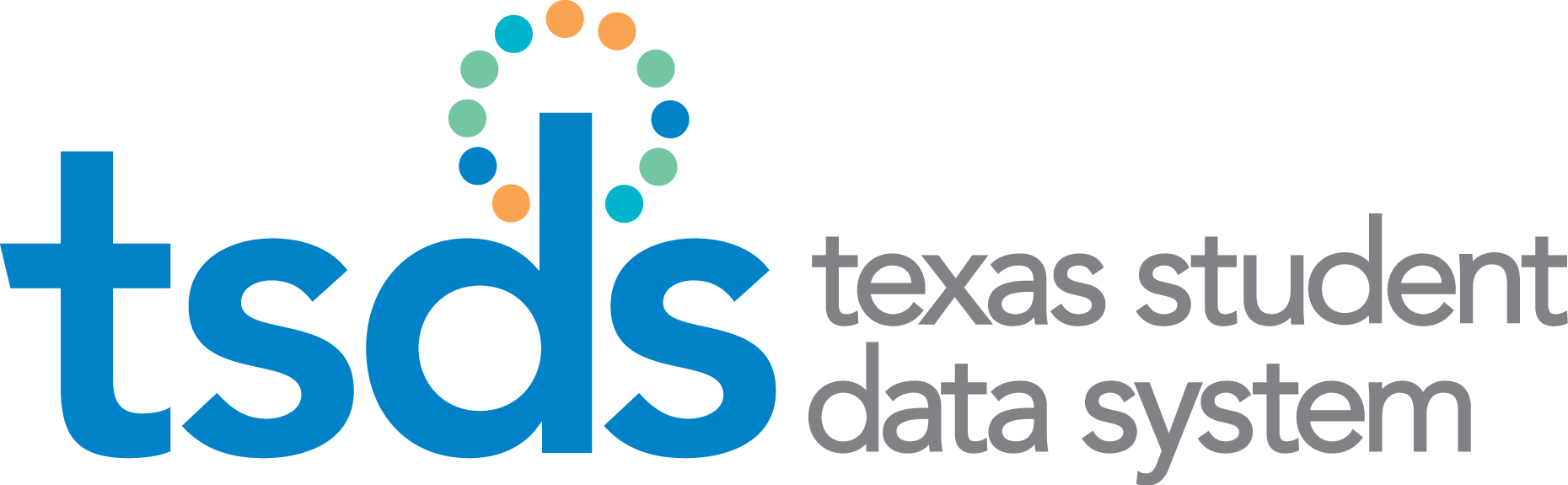 Texas Education Data Standards(TEDS)2017-2018 Change LogFinal Version 2018.F.1.0March 1, 2017Prepared by: Information Technology Services Business Management DivisionDocument HistoryChange Log Statistics This area indicates the number of documented changes in the Change Log.TSDS + PEIMS PEIMS OnlyNEW = this indicates that the element/code table/code is new to TEDSADDED = this indicates that the element/code table/code is new to the interchange/code table but not to TEDSREVISED = this indicates that the data element/code table/code has been updated in TEDSDELETED = this indicates that the data element/code table/code has been deleted from TEDSREMOVED = this indicates that the data element/code table/code has been removed from an interchange/element/code table or collectionSummary of ChangesTSDS TEDS 2017-2018 Description of Changes by Section – Interchange - Complex TypeNEW = this indicates that the element/code table/code is new to TEDSADDED = this indicates that the element/code table/code is new to the interchange/code table but not to TEDSREVISED = this indicates that the data element/code table/code has been updated in TEDSDELETED = this indicates that the data element/code table/code has been deleted from TEDSREMOVED = this indicates that the data element/code table/code has been removed from an interchange/element/code table or collectionSection 1 – Data Submission Specifications and ResponsibilitiesSection 2 – Data Submission RequirementsSection 3 – Description of Data ElementsSection 4 – Description of CodesChange Log – Section 4 / 8.4 can be found at:  http://castro.tea.state.tx.us/tsds/teds/2018F/2018_F_1_0_Section_4_Change_Log_March_2017.docxSection 5 – Business Rules and ValidationsChange Log – Section 5 can be found at:  http://castro.tea.state.tx.us/tsds/teds/2018F/2018_F_1_0_Section_5_Change_Log_March_2017.docxNEW = this indicates that the element/code table/code is new to TEDSADDED = this indicates that the element/code table/code is new to the interchange/code table but not to TEDSREVISED = this indicates that the data element/code table/code has been updated in TEDSDELETED = this indicates that the data element/code table/code has been deleted from TEDSREMOVED = this indicates that the data element/code table/code has been removed from an interchange/element/code table or collectionSection 6 – XML / XSD SchemasSection 7 – Interchange SchemasNEW = this indicates that the element/code table/code is new to TEDSADDED = this indicates that the element/code table/code is new to the interchange/code table but not to TEDSREVISED = this indicates that the data element/code table/code has been updated in TEDSDELETED = this indicates that the data element/code table/code has been deleted from TEDSREMOVED = this indicates that the data element/code table/code has been removed from an interchange/element/code table or collectionSection 8.1 – Data Submission Specifications and ResponsibilitiesSection 8.2 – Data Submission RequirementsSection 8.3 – Description of Data ElementsSection 8.4 – PEIMS Description of CodesChange Log – Section 4 / 8.4 can be found at:  http://castro.tea.state.tx.us/tsds/teds/2018F/2018_F_1_0_Section_4_Change_Log_March_2017.docxSection 8.5 – PEIMS Business Rules and ValidationsChange Log – Section 8.5 can be found at: http://castro.tea.state.tx.us/tsds/teds/2018F/ds8/2018_F_1_0_Section_8.5_Change_Log_March_2017.docxSection 8.7 – Interchange SchemasTEDS Appendices – List of Changes by AppendixVERSIONDATEDESCRIPTIONPreliminary2018.P.1.0December 1, 2016Change Log created – Preliminary VersionFinal 2018.F.1.0March 1, 2017Change Log created – Final VersionFinal 2018.F.1.0March 27, 2017Updated Section 6VERSION2.1 2.2 2.3 2.4 2.5 2.6 2.7 73.1 3.2 3.3 3.43.53.63.72018.P.1.02100170001930011464342018.F.1.000510000400512000VERSION8.2.1 8.2.2 8.2.3 8.2.4 8.2.5 8.78.3.1 8.3.2 8.3.3 8.3.4 8.3.5 2018.P.1.021001701924031742018.F.1.00031004003110Preliminary Preliminary Preliminary Preliminary Preliminary ELEMENT-IDDATA-ELEMENTDESCRIPTION OF CHANGESACTIONSECTIONSE1531FINE-ARTS-CATEGORY-CODEElement is removed from PEIMS submission 3 and added to the TSDS collection in the LocalEducationAgencyExtension and SchoolExtension.2.1, 3.1, 7.1, 8.2.1, 8.3.1, 8.7.1, App 8.B, App 8.CE1532WELLNESS-AND-PHYSICAL-ED-CATEGORY-CODEElement is removed from PEIMS submission 3 and added to the TSDS collection in the LocalEducationAgencyExtension and SchoolExtension.2.1, 3.1, 7.1, 8.2.1, 8.3.1, 8.7.1, App 8.B, App 8.CE1533COMMUNITY-AND-PARENTAL-INVOLVEMENT-CATEGORY-CODEElement is removed from PEIMS submission 3 and added to the TSDS collection in the LocalEducationAgencyExtension and SchoolExtension.2.1, 3.1, 7.1, 8.2.1, 8.3.1, 8.7.1, App 8.B, App 8.CE153421ST-CENTURY-WORKFORCE-DEVEL-PGM-CATEGORY-CODEElement is removed from PEIMS submission 3 and added to the TSDS collection in the LocalEducationAgencyExtension and SchoolExtension.2.1, 3.1, 7.1, 8.2.1, 8.3.1, 8.7.1, App 8.B, App 8.CE1535SECOND-LANG-ACQUISITION-PGM-CATEGORY-CODEElement is removed from PEIMS submission 3 and added to the TSDS collection in the LocalEducationAgencyExtension and SchoolExtension.2.1, 3.1, 7.1, 8.2.1, 8.3.1, 8.7.1, App 8.B, App 8.CE1536DIGITAL-LEARNING-ENVIRONMENT-CATEGORY-CODEElement is removed from PEIMS submission 3 and added to the TSDS collection in the LocalEducationAgencyExtension and SchoolExtension.2.1, 3.1, 7.1, 8.2.1, 8.3.1, 8.7.1, App 8.B, App 8.CE1537DROPOUT-PREVENTION-STRATEGIES-CATEGORY-CODEElement is removed from PEIMS submission 3 and added to the TSDS collection in the LocalEducationAgencyExtension and SchoolExtension.2.1, 3.1, 7.1, 8.2.1, 8.3.1, 8.7.1, App 8.B, App 8.CE1538EDUCATIONAL-PGM-FOR-GT-STUDENTS-CATEGORY-CODEElement is removed from PEIMS submission 3 and added to the TSDS collection in the LocalEducationAgencyExtension and SchoolExtension.2.1, 3.1, 7.1, 8.2.1, 8.3.1, 8.7.1, App 8.B, App 8.CE1539OVERALL-RATING-CATEGORY-CODEElement is removed from PEIMS submission 3 and added to the TSDS collection in the LocalEducationAgencyExtension and SchoolExtension.2.1, 3.1, 7.1, 8.2.1, 8.3.1, 8.7.1, App 8.B, App 8.CE1540STATUTORY-REPORTING-AND-POLICY-COMPLIANCE-CODEElement is removed from PEIMS submission 3 and added to the TSDS collection in the LocalEducationAgencyExtension and SchoolExtension.2.1, 3.1, 7.1, 8.2.1, 8.3.1, 8.7.1, App 8.B, App 8.CE1591NSLP-TYPE-CODEElement was added for the 2017-2018 school year in the SchoolExtension Complex Type.  2.1, 3.1, 7.1, App. B, App. C, 8.2.1, 8.3.1, App. 8.B, App. 8.CE1030SSI-PROMOTION-RETENTION-CODEElement was suspended in the 2016-2017 school year and reinstated for the 2017-2018 school year in the StudentExtension Complex Type.  Removed note explaining the suspension for 2016-2017.2.4, 8.2.4E0895HOME-LANGUAGE-CODEUpdated XML Simple Type Name.2.4, 8.2.4E1590STUDENT-LANGUAGE-CODENEW element added to the StudentExtension (Federal Compliance)2.4, 3.4, 7.4, App. B, App. C, 8.2.4, 8.3.4, 8.7.3, App. 8.B, App. 8.CE1589MILITARY-ENLISTMENT-INDICATOR-CODENEW element added to the SchoolLeaverExtension (HB 2804)2.4, 3.4, 7.6, App. B, App. C, 8.2.4, 8.3.4, 8.7.4, App. 8.B, App. 8.CTX-PerformanceAcknowledgementIndicatorsNEW complex type added to the StudentGraduationProgramExtension (HB 2804)2.4, 3.4, 7.6, 8.2.4, 8.3.4, 8.7.4E1584AP-IB-PERFORMANCE-ACKNOWLEDGEMENTNEW element added to the StudentGraduationProgramExtension (HB 2804)2.4, 3.4, 7.6, App. B, App. C, 8.2.4, 8.3.4, 8.7.4, App. 8.B, App. 8.CE1585BILINGUALISM-BILITERACY-PERFORMANCE-ACKNOWLEDGEMENTNEW element added to the StudentGraduationProgramExtension (HB 2804)2.4, 3.4, 7.6, App. B, App. C, 8.2.4, 8.3.4, 8.7.4, App. 8.B, App. 8.CE1586CERTIFICATIONS-LICENSURES-POST-SECONDARY-CERTIFICATION-PERFORMANCE-ACKNOWLEDGEMENTNEW element added to the StudentGraduationProgramExtension (HB 2804)2.4, 3.4, 7.6, App. B, App. C, 8.2.4, 8.3.4, 8.7.4, App. 8.B, App. 8.CE1587COLLEGE-READINESS-ASSESSMENTS-PERFORMANCE-ACKNOWLEDGEMENTNEW element added to the StudentGraduationProgramExtension (HB 2804)2.4, 3.4, 7.6, App. B, App. C, 8.2.4, 8.3.4, 8.7.4, App. 8.B, App. 8.CE1588DUAL-CREDIT-PERFORMANCE-ACKNOWLEDGEMENTNEW element added to the StudentGraduationProgramExtension (HB 2804)2.4, 3.4, 7.6, App. B, App. C, 8.2.4, 8.3.4, 8.7.4, App. 8.B, App. 8.CE0791DATE-OF-GRADUATIONUpdated Domain of Values from yyyy= 2015-2016 to yyyy= 2016-2017.3.4, 8.3.4Various VariousUpdated Domain of Values from yyyy= 2016-2017 to yyyy= 2017-2018 for date data elements.VariousC022SERVICE-IDSUpdated C022 code table for many CTE courses.  4, 8.4C145FUND-CODEUpdated code table to align with the Financial Accountability System Resource Guide (FASRG) which included the revision of fund codes from being Payroll Eligible to not being Payroll Eligible.  4, 8.4C198PERFORMANCE-RATING-CODEUpdated codes in order to align with HB 28044, 8.4C211PERFORMANCE-ACKNOWLEDGEMENT-CODENew code table added (HB2804)4, 8.4C212NSLP-TYPE-CODENew code table added.4, 8.4Final Final Final Final Final ELEMENT-IDDATA-ELEMENTDESCRIPTION OF CHANGESACTIONSECTIONSE0161YEARS-EXPERIENCE-IN-DISTRICTUpdated Data Type from Coded to Numeric2.3, 3.3, 8.2.3, 8.3.3E0130TOTAL-YEARS-PROF-EXPERIENCEUpdated Data Type from Coded to Numeric2.3, 3.3, 8.2.3, 8.3.3E1594AUXILIARY-ROLE-IDNew element added to the StaffEducationOrgEmploymentAssociationExtension Complex Type.2.3, 3.3, 7.7, App. B, App. C, 8.2.3, 8.3.3, 8.7.5, App. 8.B, App. 8.CE1082HOMELESS-STATUS-CODE Updated definition of HOMELESS-STATUS-CODE to no longer include “or are awaiting foster care placement”.  (McKinney-Vento Act definition was updated with passage of ESSA)2.4, 3.4, 8.2.4, 8.3.4E1586CERTIFICATIONS-LICENSURES-POST-SECONDARY-CERTIFICATION-PERFORMANCE-ACKNOWLEDGEMENTUpdate name to be FIRST-POST-SECONDARY-CERTIFICATION-LICENSURE from CERTIFICATIONS-LICENSURES-POST-SECONDARY-CERTIFICATION-PERFORMANCE-ACKNOWLEDGEMENT.Updated Length from 2 to 3 characters.Updated Pattern from ## to ***2.4, 3.4, 7.6, App. B, App. C, 8.2.4, 8.3.4, 8.7.4, App. 8.B, App. 8.CE1592SECOND-POST-SECONDARY-CERTIFICATION-LICENSURE New element added to StudentGraduationProgramExtension Complex Type.  2.4, 3.4, 7.6, App. B, App. C, 8.2.4, 8.3.4, 8.7.4, App. 8.B, App. 8.CE1593THIRD-POST-SECONDARY-CERTIFICATION-LICENSURE New element added to StudentGraduationProgramExtension Complex Type.  2.4, 3.4, 7.6, App. B, App. C, 8.2.4, 8.3.4, 8.7.4, App. 8.B, App. 8.CE1071COURSE-GRADEUpdated Domain of Values from 000-120, P or F to 000-1203.4E1004DISCIPLINARY-ACTION-NUMBERUpdated Domain of Values from 1-999 to 001-999; Updated Data Type from Numeric to String2.4, 3.4, 8.2.4, 8.3.4E1016DISCIPLINARY-INCIDENT-NUMBERUpdated Data Type from Numeric to String2.4, 3.4, 8.2.4, 8.3.4E1035RESTRAINT-INSTANCE-NUMBERUpdated Data Type from Numeric to String2.4, 3.4, 8.2.4, 8.3.42018.P.1.02017-2018 - Submission and Resubmission timelines chart was updated.Section 2.1 – Education Organization CategorySection 2.1 – Education Organization CategorySection 2.1 – Education Organization CategorySection 2.1 – Education Organization CategorySection 2.1 – Education Organization CategorySection 2.1 – Education Organization CategorySection 2.1 – Education Organization Category10010 – LocalEducationAgencyExtension Complex Type10010 – LocalEducationAgencyExtension Complex Type10010 – LocalEducationAgencyExtension Complex Type10010 – LocalEducationAgencyExtension Complex Type10010 – LocalEducationAgencyExtension Complex Type10010 – LocalEducationAgencyExtension Complex Type10010 – LocalEducationAgencyExtension Complex TypeVERSIONELEMENT IDDATA ELEMENTXML NAMEDESCRIPTION OF CHANGESActionWhat is Impacted?2018.P.1.0E1531FINE-ARTS-CATEGORY-CODETX-FineArtsCategoryElement is removed from PEIMS submission 3 and added to the TSDS Collection.2018.P.1.0E1532WELLNESS-AND-PHYSICAL-ED-CATEGORY-CODETX-WellnessAndPECategoryElement is removed from PEIMS submission 3 and added to the TSDS Collection.2018.P.1.0E1533COMMUNITY-AND-PARENTAL-INVOLVEMENT-CATEGORY-CODETX–CommunityAndParentalInvolvementCategoryElement is removed from PEIMS submission 3 and added to the TSDS Collection.2018.P.1.0E153421ST-CENTURY-WORKFORCE-DEVEL-PGM-CATEGORY-CODETX–21stCenturyWorkforceDevelPgmCategoryElement is removed from PEIMS submission 3 and added to the TSDS Collection.2018.P.1.0E1535SECOND-LANG-ACQUISITION-PGM-CATEGORY-CODETX–SecondLanguageAcquisitionProgramCategoryElement is removed from PEIMS submission 3 and added to the TSDS Collection.2018.P.1.0E1536DIGITAL-LEARNING-ENVIRONMENT-CATEGORY-CODETX–DigitalLearningEnvironmentCategoryElement is removed from PEIMS submission 3 and added to the TSDS Collection.2018.P.1.0E1537DROPOUT-PREVENTION-STRATEGIES-CATEGORY-CODETX–DropoutPreventionStrategiesCategoryElement is removed from PEIMS submission 3 and added to the TSDS Collection.2018.P.1.0E1538EDUCATIONAL-PGM-FOR-GT-STUDENTS-CATEGORY-CODETX–EducationalPgmGTStudentsCategoryElement is removed from PEIMS submission 3 and added to the TSDS Collection.2018.P.1.0E1539OVERALL-RATING-CATEGORY-CODETX-OverallRatingCategoryElement is removed from PEIMS submission 3 and added to the TSDS Collection.2018.P.1.0E1540STATUTORY-REPORTING-AND-POLICY-COMPLIANCE-CODETX–StatutoryReportingAndPolicyComplianceElement is removed from PEIMS submission 3 and added to the TSDS Collection.Section 2.1 – Education Organization CategorySection 2.1 – Education Organization CategorySection 2.1 – Education Organization CategorySection 2.1 – Education Organization CategorySection 2.1 – Education Organization CategorySection 2.1 – Education Organization CategorySection 2.1 – Education Organization Category10020 – SchoolExtension Complex Type10020 – SchoolExtension Complex Type10020 – SchoolExtension Complex Type10020 – SchoolExtension Complex Type10020 – SchoolExtension Complex Type10020 – SchoolExtension Complex Type10020 – SchoolExtension Complex TypeVERSIONELEMENT IDDATA ELEMENTXML NAMEDESCRIPTION OF CHANGESACTIONWhat is Impacted?2018.P.1.0E1531FINE-ARTS-CATEGORY-CODETX-FineArtsCategoryElement is removed from PEIMS submission 3 and added to the TSDS Collection.2018.P.1.0E1532WELLNESS-AND-PHYSICAL-ED-CATEGORY-CODETX-WellnessAndPECategoryElement is removed from PEIMS submission 3 and added to the TSDS Collection.2018.P.1.0E1533COMMUNITY-AND-PARENTAL-INVOLVEMENT-CATEGORY-CODETX–CommunityAndParentalInvolvementCategoryElement is removed from PEIMS submission 3 and added to the TSDS Collection.2018.P.1.0E153421ST-CENTURY-WORKFORCE-DEVEL-PGM-CATEGORY-CODETX–21stCenturyWorkforceDevelPgmCategoryElement is removed from PEIMS submission 3 and added to the TSDS Collection.2018.P.1.0E1535SECOND-LANG-ACQUISITION-PGM-CATEGORY-CODETX–SecondLanguageAcquisitionProgramCategoryElement is removed from PEIMS submission 3 and added to the TSDS Collection.2018.P.1.0E1536DIGITAL-LEARNING-ENVIRONMENT-CATEGORY-CODETX–DigitalLearningEnvironmentCategoryElement is removed from PEIMS submission 3 and added to the TSDS Collection.2018.P.1.0E1537DROPOUT-PREVENTION-STRATEGIES-CATEGORY-CODETX–DropoutPreventionStrategiesCategoryElement is removed from PEIMS submission 3 and added to the TSDS Collection.2018.P.1.0E1538EDUCATIONAL-PGM-FOR-GT-STUDENTS-CATEGORY-CODETX–EducationalPgmGTStudentsCategoryElement is removed from PEIMS submission 3 and added to the TSDS Collection.2018.P.1.0E1539OVERALL-RATING-CATEGORY-CODETX-OverallRatingCategoryElement is removed from PEIMS submission 3 and added to the TSDS Collection.2018.P.1.0E1540STATUTORY-REPORTING-AND-POLICY-COMPLIANCE-CODETX–StatutoryReportingAndPolicyComplianceElement is removed from PEIMS submission 3 and added to the TSDS Collection.2018.P.1.0E1591NSLP-TYPE-CODETX-NSLPTypeCodeElement was added for the 2017-2018 school year in the SchoolExtension Complex Type.Section 2.3 – Staff CategorySection 2.3 – Staff CategorySection 2.3 – Staff CategorySection 2.3 – Staff CategorySection 2.3 – Staff CategorySection 2.3 – Staff CategorySection 2.3 – Staff Category30040 – StaffExtension Complex Type30040 – StaffExtension Complex Type30040 – StaffExtension Complex Type30040 – StaffExtension Complex Type30040 – StaffExtension Complex Type30040 – StaffExtension Complex Type30040 – StaffExtension Complex TypeVERSIONELEMENT IDDATA ELEMENTXML NAMEDESCRIPTION OF CHANGESAction What is Impacted?2018.F.1.0E0130TOTAL-YEARS-PROF-EXPERIENCETX-TotalYearsOfProfessionalExperienceUpdate data type from Coded to Numeric2018.F.1.0E0161YEARS-EXPERIENCE-IN-DISTRICTTX-YearsExperienceInDistrictUpdate data type from Coded to NumericSection 2.3 – Staff CategorySection 2.3 – Staff CategorySection 2.3 – Staff CategorySection 2.3 – Staff CategorySection 2.3 – Staff CategorySection 2.3 – Staff CategorySection 2.3 – Staff Category30050 – StaffEducationOrgEmploymentAssociationExtension Complex Type30050 – StaffEducationOrgEmploymentAssociationExtension Complex Type30050 – StaffEducationOrgEmploymentAssociationExtension Complex Type30050 – StaffEducationOrgEmploymentAssociationExtension Complex Type30050 – StaffEducationOrgEmploymentAssociationExtension Complex Type30050 – StaffEducationOrgEmploymentAssociationExtension Complex Type30050 – StaffEducationOrgEmploymentAssociationExtension Complex TypeVERSIONELEMENT IDDATA ELEMENTXML NAMEDESCRIPTION OF CHANGESAction What is Impacted?2018.F.1.0E1594AUXILIARY-ROLE-IDTX-AuxiliaryRoleIDNEW element added to the StaffEducationOrgEmploymentAssociationExtensionSection 2.3 – Staff CategorySection 2.3 – Staff CategorySection 2.3 – Staff CategorySection 2.3 – Staff CategorySection 2.3 – Staff CategorySection 2.3 – Staff CategorySection 2.3 – Staff Category30310 – TeacherExtension Complex Type30310 – TeacherExtension Complex Type30310 – TeacherExtension Complex Type30310 – TeacherExtension Complex Type30310 – TeacherExtension Complex Type30310 – TeacherExtension Complex Type30310 – TeacherExtension Complex TypeVERSIONELEMENT IDDATA ELEMENTXML NAMEDESCRIPTION OF CHANGESAction What is Impacted?2018.F.1.0E0130TOTAL-YEARS-PROF-EXPERIENCETX-TotalYearsOfProfessionalExperienceUpdate data type from Coded to Numeric2018.F.1.0E0161YEARS-EXPERIENCE-IN-DISTRICTTX-YearsExperienceInDistrictUpdate data type from Coded to NumericSection 2.4 – Student CategorySection 2.4 – Student CategorySection 2.4 – Student CategorySection 2.4 – Student CategorySection 2.4 – Student CategorySection 2.4 – Student CategorySection 2.4 – Student Category40100 – StudentExtension Complex Type40100 – StudentExtension Complex Type40100 – StudentExtension Complex Type40100 – StudentExtension Complex Type40100 – StudentExtension Complex Type40100 – StudentExtension Complex Type40100 – StudentExtension Complex TypeVERSIONELEMENT IDDATA ELEMENTXML NAMEDESCRIPTION OF CHANGESAction What is Impacted?2018.P.1.0E1590STUDENT-LANGUAGE-CODETX-StudentLanguageCodeNEW element added to the StudentExtension (Federal Compliance)2018.P.1.0E0895HOME-LANGUAGE-CODETX-HomeLanguageUpdated XML Simple Type Name from TX-HomeLanguage to TX-LanguageType2018.P.1.0E1030SSI-PROMOTION-RETENTION-CODETX-SSIPromotionRetentionTypeElement was suspended in the 2016-2017 school year and reinstated for the 2017-2018 school year in the StudentExtension Complex Type.  Removed note explaining the suspension for 2016-2017.2018.F.1.0E1082HOMELESS-STATUS-CODE TX-HomelessStatusTypeUpdate definition to exclude “or are awaiting foster care placement” ; citations also updatedSection 2.4 – Student CategorySection 2.4 – Student CategorySection 2.4 – Student CategorySection 2.4 – Student CategorySection 2.4 – Student CategorySection 2.4 – Student CategorySection 2.4 – Student Category40203 – SchoolLeaverExtension Complex Type40203 – SchoolLeaverExtension Complex Type40203 – SchoolLeaverExtension Complex Type40203 – SchoolLeaverExtension Complex Type40203 – SchoolLeaverExtension Complex Type40203 – SchoolLeaverExtension Complex Type40203 – SchoolLeaverExtension Complex TypeVERSIONELEMENT IDDATA ELEMENTXML NAMEDESCRIPTION OF CHANGESACTIONWhat is Impacted?2018.P.1.0E1589MILITARY-ENLISTMENT-INDICATOR-CODETX-MilitaryEnlistmentIndicatorCodeNEW element added to the SchoolLeaverExtension (HB 2804)Section 2.4 – Student CategorySection 2.4 – Student CategorySection 2.4 – Student CategorySection 2.4 – Student CategorySection 2.4 – Student CategorySection 2.4 – Student CategorySection 2.4 – Student Category44425 – DisciplineIncident Complex Type44425 – DisciplineIncident Complex Type44425 – DisciplineIncident Complex Type44425 – DisciplineIncident Complex Type44425 – DisciplineIncident Complex Type44425 – DisciplineIncident Complex Type44425 – DisciplineIncident Complex TypeVERSIONELEMENT IDDATA ELEMENTXML NAMEDESCRIPTION OF CHANGESACTIONWhat is Impacted?2018.F.1.0E1016DISCIPLINARY-INCIDENT-NUMBERIncidentIdentifierUpdate data type from Numeric to StringSection 2.4 – Student CategorySection 2.4 – Student CategorySection 2.4 – Student CategorySection 2.4 – Student CategorySection 2.4 – Student CategorySection 2.4 – Student CategorySection 2.4 – Student Category44425 – DisciplineActionExtension Complex Type44425 – DisciplineActionExtension Complex Type44425 – DisciplineActionExtension Complex Type44425 – DisciplineActionExtension Complex Type44425 – DisciplineActionExtension Complex Type44425 – DisciplineActionExtension Complex Type44425 – DisciplineActionExtension Complex TypeVERSIONELEMENT IDDATA ELEMENTXML NAMEDESCRIPTION OF CHANGESACTIONWhat is Impacted?2018.F.1.0E1004DISCIPLINARY-ACTION-NUMBERDisciplineActionIdentifierUpdate data type from Numeric to StringSection 2.4 – Student CategorySection 2.4 – Student CategorySection 2.4 – Student CategorySection 2.4 – Student CategorySection 2.4 – Student CategorySection 2.4 – Student CategorySection 2.4 – Student Category45435 – RestraintEventExtension Complex Type45435 – RestraintEventExtension Complex Type45435 – RestraintEventExtension Complex Type45435 – RestraintEventExtension Complex Type45435 – RestraintEventExtension Complex Type45435 – RestraintEventExtension Complex Type45435 – RestraintEventExtension Complex TypeVERSIONELEMENT IDDATA ELEMENTXML NAMEDESCRIPTION OF CHANGESACTIONWhat is Impacted?2018.F.1.0E1035RESTRAINT-INSTANCE-NUMBERRestraintEventIdentifierUpdate data type from Numeric to StringSection 2.4 – Student CategorySection 2.4 – Student CategorySection 2.4 – Student CategorySection 2.4 – Student CategorySection 2.4 – Student CategorySection 2.4 – Student CategorySection 2.4 – Student Category48011 – StudentGraduationProgramExtension Complex Type48011 – StudentGraduationProgramExtension Complex Type48011 – StudentGraduationProgramExtension Complex Type48011 – StudentGraduationProgramExtension Complex Type48011 – StudentGraduationProgramExtension Complex Type48011 – StudentGraduationProgramExtension Complex Type48011 – StudentGraduationProgramExtension Complex TypeVERSIONELEMENT IDDATA ELEMENTXML NAMEDESCRIPTION OF CHANGESACTIONWhat is Impacted?2018.P.1.0TX-PerformanceAcknowledgementIndicatorsNEW complex type added to the StudentGraduationProgramExtension (HB 2804)2018.P.1.0E1584AP-IB-PERFORMANCE-ACKNOWLEDGEMENTTX-APIBPerformanceAcknowledgementNEW element added to the StudentGraduationProgramExtension (HB 2804)2018.P.1.0E1585BILINGUALISM-BILITERACY-PERFORMANCE-ACKNOWLEDGEMENTTX-BilingualismBiliteracyPerformanceAcknowledgementNEW element added to the StudentGraduationProgramExtension (HB 2804)2018.P.1.0E1586CERTIFICATIONS-LICENSURES-POST-SECONDARY-CERTIFICATION-PERFORMANCE-ACKNOWLEDGEMENTTX-CertificationsLicensuresPostSecondaryCertificationPerformanceAcknowledgementNEW element added to the StudentGraduationProgramExtension (HB 2804)2018.P.1.0E1587COLLEGE-READINESS-ASSESSMENTS-PERFORMANCE-ACKNOWLEDGEMENTTX-CollegeReadinessAssessmentsPerformanceAcknowledgementNEW element added to the StudentGraduationProgramExtension (HB 2804)2018.P.1.0E1588DUAL-CREDIT-PERFORMANCE-ACKNOWLEDGEMENTTX-DualCreditPerformanceAcknowledgementNEW element added to the StudentGraduationProgramExtension (HB 2804)2018.P.1.0E1541FHSP-PARTICIPANT-CODETX-FHSPParticipantXML Simple Type updated from TX-PartcipationType to TX-GraduationProgramIndicatorType2018.P.1.0E1542FHSP-DISTING-LEVEL-ACHIEVE-INDICATOR-CODETX-FHSPDistingLevelAchieveIndicatorXML Simple Type updated from TX-PartcipationType to TX-GraduationProgramIndicatorType2018.P.1.0E1544STEM-ENDORSEMENT-INDICATOR-CODETX-StudentEndorsementIndicatorXML Simple Type updated from TX-PartcipationType to TX-GraduationProgramIndicatorType2018.P.1.0E1545BUSINESS-AND-INDUSTRY-ENDORSEMENT-INDICATOR-CODETX-BusinessAndIndustryEndorsementIndicatorCodeXML Simple Type updated from TX-PartcipationType to TX-GraduationProgramIndicatorType2018.P.1.0E1546PUBLIC-SERVICES-ENDORSEMENT-INDICATOR-CODETX-PublicServicesEndorsementIndicator XML Simple Type updated from TX-PartcipationType to TX-GraduationProgramIndicatorType2018.P.1.0E1547ARTS-AND-HUMANITIES-ENDORSEMENT-INDIATOR-CODETX-ArtsAndHumanitiesEndorsementIndicatorXML Simple Type updated from TX-PartcipationType to TX-GraduationProgramIndicatorType2018.P.1.0E1548MULTI-DISCIPLINARY-STUDIES-ENDORSEMENT-INDICATOR-CODETX-MultiDisciplinaryStudiesEndorsementIndicatorXML Simple Type updated from TX-PartcipationType to TX-GraduationProgramIndicatorType2018.F.1.0E1586FIRST-POST-SECONDARY-CERTIFICATION-LICENSURETX-FirstPostSecondaryCertificationLicensureElement name changed from CERTIFICATIONS-LICENSURES-POST-SECONDARY-CERTIFICATION-PERFORMANCE-ACKNOWLEDGEMENT to FIRST-POST-SECONDARY-CERTIFICATION-LICENSURE2018.F.1.0E1586FIRST-POST-SECONDARY-CERTIFICATION-LICENSURETX-FirstPostSecondaryCertificationLicensureCode table updated from C211 to C2142018.F.1.0E1586FIRST-POST-SECONDARY-CERTIFICATION-LICENSURETX-FirstPostSecondaryCertificationLicensurePattern changed from ## to ***2018.F.1.0E1586FIRST-POST-SECONDARY-CERTIFICATION-LICENSURETX-FirstPostSecondaryCertificationLicensureLength changed from 2 to 3 2018.F.1.0E1592SECOND-POST-SECONDARY-CERTIFICATION-LICENSURETX-SecondPostSecondaryCertificationLicensureNew element added to StudentGraduationProgramExtension Complex Type.  2018.F.1.0E1593THIRD-POST-SECONDARY-CERTIFICATION-LICENSURETX-ThirdPostSecondaryCertificationLicensureNew element added to StudentGraduationProgramExtension Complex Type.  Section 3.1 – Education Organization CategorySection 3.1 – Education Organization CategorySection 3.1 – Education Organization CategorySection 3.1 – Education Organization CategorySection 3.1 – Education Organization CategorySection 3.1 – Education Organization CategorySection 3.1 – Education Organization Category10010 – LocalEducationAgencyExtension Complex Type10010 – LocalEducationAgencyExtension Complex Type10010 – LocalEducationAgencyExtension Complex Type10010 – LocalEducationAgencyExtension Complex Type10010 – LocalEducationAgencyExtension Complex Type10010 – LocalEducationAgencyExtension Complex Type10010 – LocalEducationAgencyExtension Complex TypeVERSIONELEMENT IDDATA ELEMENTXML NAMEDESCRIPTION OF CHANGESACTIONWhat is Impacted?2018.P.1.0E1531FINE-ARTS-CATEGORY-CODETX-FineArtsCategoryElement is removed from PEIMS submission 3 and added to the TSDS Collection.2018.P.1.0E1532WELLNESS-AND-PHYSICAL-ED-CATEGORY-CODETX-WellnessAndPECategoryElement is removed from PEIMS submission 3 and added to the TSDS Collection.2018.P.1.0E1533COMMUNITY-AND-PARENTAL-INVOLVEMENT-CATEGORY-CODETX–CommunityAndParentalInvolvementCategoryElement is removed from PEIMS submission 3 and added to the TSDS Collection.2018.P.1.0E153421ST-CENTURY-WORKFORCE-DEVEL-PGM-CATEGORY-CODETX–21stCenturyWorkforceDevelPgmCategoryElement is removed from PEIMS submission 3 and added to the TSDS Collection.2018.P.1.0E1535SECOND-LANG-ACQUISITION-PGM-CATEGORY-CODETX–SecondLanguageAcquisitionProgramCategoryElement is removed from PEIMS submission 3 and added to the TSDS Collection.2018.P.1.0E1536DIGITAL-LEARNING-ENVIRONMENT-CATEGORY-CODETX–DigitalLearningEnvironmentCategoryElement is removed from PEIMS submission 3 and added to the TSDS Collection.2018.P.1.0E1537DROPOUT-PREVENTION-STRATEGIES-CATEGORY-CODETX–DropoutPreventionStrategiesCategoryElement is removed from PEIMS submission 3 and added to the TSDS Collection.2018.P.1.0E1538EDUCATIONAL-PGM-FOR-GT-STUDENTS-CATEGORY-CODETX–EducationalPgmGTStudentsCategoryElement is removed from PEIMS submission 3 and added to the TSDS Collection.2018.P.1.0E1539OVERALL-RATING-CATEGORY-CODETX-OverallRatingCategoryElement is removed from PEIMS submission 3 and added to the TSDS Collection.2018.P.1.0E1540STATUTORY-REPORTING-AND-POLICY-COMPLIANCE-CODETX–StatutoryReportingAndPolicyComplianceElement is removed from PEIMS submission 3 and added to the TSDS Collection.2018.P.1.0E1104RATING-DATERating Date Domain of Values change from yyyy= 2016-2017 to yyyy= 2017-2018.Section 3.1 – Education Organization CategorySection 3.1 – Education Organization CategorySection 3.1 – Education Organization CategorySection 3.1 – Education Organization CategorySection 3.1 – Education Organization CategorySection 3.1 – Education Organization CategorySection 3.1 – Education Organization Category10020 – SchoolExtension Complex Type10020 – SchoolExtension Complex Type10020 – SchoolExtension Complex Type10020 – SchoolExtension Complex Type10020 – SchoolExtension Complex Type10020 – SchoolExtension Complex Type10020 – SchoolExtension Complex TypeVERSIONELEMENT IDDATA ELEMENTXML NAMEDESCRIPTION OF CHANGESACTIONWhat is Impacted?2018.P.1.0E1531FINE-ARTS-CATEGORY-CODETX-FineArtsCategoryElement is removed from PEIMS submission 3 and added to the TSDS Collection.2018.P.1.0E1532WELLNESS-AND-PHYSICAL-ED-CATEGORY-CODETX-WellnessAndPECategoryElement is removed from PEIMS submission 3 and added to the TSDS Collection.2018.P.1.0E1533COMMUNITY-AND-PARENTAL-INVOLVEMENT-CATEGORY-CODETX–CommunityAndParentalInvolvementCategoryElement is removed from PEIMS submission 3 and added to the TSDS Collection.2018.P.1.0E153421ST-CENTURY-WORKFORCE-DEVEL-PGM-CATEGORY-CODETX–21stCenturyWorkforceDevelPgmCategoryElement is removed from PEIMS submission 3 and added to the TSDS Collection.2018.P.1.0E1535SECOND-LANG-ACQUISITION-PGM-CATEGORY-CODETX–SecondLanguageAcquisitionProgramCategoryElement is removed from PEIMS submission 3 and added to the TSDS Collection.2018.P.1.0E1536DIGITAL-LEARNING-ENVIRONMENT-CATEGORY-CODETX–DigitalLearningEnvironmentCategoryElement is removed from PEIMS submission 3 and added to the TSDS Collection.2018.P.1.0E1537DROPOUT-PREVENTION-STRATEGIES-CATEGORY-CODETX–DropoutPreventionStrategiesCategoryElement is removed from PEIMS submission 3 and added to the TSDS Collection.2018.P.1.0E1538EDUCATIONAL-PGM-FOR-GT-STUDENTS-CATEGORY-CODETX–EducationalPgmGTStudentsCategoryElement is removed from PEIMS submission 3 and added to the TSDS Collection.2018.P.1.0E1539OVERALL-RATING-CATEGORY-CODETX-OverallRatingCategoryElement is removed from PEIMS submission 3 and added to the TSDS Collection.2018.P.1.0E1540STATUTORY-REPORTING-AND-POLICY-COMPLIANCE-CODETX–StatutoryReportingAndPolicyComplianceElement is removed from PEIMS submission 3 and added to the TSDS Collection.2018.P.1.0E1591NSLP-TYPE-CODETX-NSLPTypeCodeElement was added for 2017-2018 school year in the SchoolExtension Complex Type2018.P.1.0E1104RATING-DATERating Date Domain of Values change from yyyy= 2016-2017 to yyyy= 2017-2018.Section 3.1 – Education Organization CategorySection 3.1 – Education Organization CategorySection 3.1 – Education Organization CategorySection 3.1 – Education Organization CategorySection 3.1 – Education Organization CategorySection 3.1 – Education Organization CategorySection 3.1 – Education Organization Category10200 – GradingPeriod Complex Type10200 – GradingPeriod Complex Type10200 – GradingPeriod Complex Type10200 – GradingPeriod Complex Type10200 – GradingPeriod Complex Type10200 – GradingPeriod Complex Type10200 – GradingPeriod Complex TypeVERSIONELEMENT IDDATA ELEMENTXML NAMEDESCRIPTION OF CHANGESACTIONWhat is Impacted?2018.P.1.0E1262GRADING-PERIOD-BEGIN-DATEBeginDateDomain of Values change from yyyy= 2016-2017 to yyyy= 2017-2018.2018.P.1.0E1263GRADING-PERIOD-END-DATEEndDateDomain of Values change from yyyy= 2016-2017 to yyyy= 2017-2018.Section 3.1 – Education Organization CategorySection 3.1 – Education Organization CategorySection 3.1 – Education Organization CategorySection 3.1 – Education Organization CategorySection 3.1 – Education Organization CategorySection 3.1 – Education Organization CategorySection 3.1 – Education Organization Category10200 – CalendarDateExtension Complex Type10200 – CalendarDateExtension Complex Type10200 – CalendarDateExtension Complex Type10200 – CalendarDateExtension Complex Type10200 – CalendarDateExtension Complex Type10200 – CalendarDateExtension Complex Type10200 – CalendarDateExtension Complex TypeVERSIONELEMENT IDDATA ELEMENTXML NAMEDESCRIPTION OF CHANGESACTIONWhat is Impacted?2018.P.1.0E1168CALENDAR-DATEDateDomain of Values change from yyyy= 2016-2017 to yyyy= 2017-2018.Section 3.1 – Education Organization CategorySection 3.1 – Education Organization CategorySection 3.1 – Education Organization CategorySection 3.1 – Education Organization CategorySection 3.1 – Education Organization CategorySection 3.1 – Education Organization CategorySection 3.1 – Education Organization Category10200 – ReportingPeriodExtension Complex Type10200 – ReportingPeriodExtension Complex Type10200 – ReportingPeriodExtension Complex Type10200 – ReportingPeriodExtension Complex Type10200 – ReportingPeriodExtension Complex Type10200 – ReportingPeriodExtension Complex Type10200 – ReportingPeriodExtension Complex TypeVERSIONELEMENT IDDATA ELEMENTXML NAMEDESCRIPTION OF CHANGESACTIONWhat is Impacted?2018.P.1.0E1568REPORTING-PERIOD-BEGIN-DATEBeginDateDomain of Values change from yyyy= 2016-2017 to yyyy= 2017-2018.2018.P.1.0E1569REPORTING-PERIOD-END-DATEEndDateDomain of Values change from yyyy= 2016-2017 to yyyy= 2017-2018.Section 3.1 – Education Organization CategorySection 3.1 – Education Organization CategorySection 3.1 – Education Organization CategorySection 3.1 – Education Organization CategorySection 3.1 – Education Organization CategorySection 3.1 – Education Organization CategorySection 3.1 – Education Organization Category10200 – Session Complex Type10200 – Session Complex Type10200 – Session Complex Type10200 – Session Complex Type10200 – Session Complex Type10200 – Session Complex Type10200 – Session Complex TypeVERSIONELEMENT IDDATA ELEMENTXML NAMEDESCRIPTION OF CHANGESACTIONWhat is Impacted?2018.P.1.0E1371SESSION-BEGIN-DATEBeginDateDomain of Values change from yyyy= 2016-2017 to yyyy= 2017-2018.2018.P.1.0E1372SESSION-END-DATEEndDateDomain of Values change from yyyy= 2016-2017 to yyyy= 2017-2018.Section 3.3 – Staff CategorySection 3.3 – Staff CategorySection 3.3 – Staff CategorySection 3.3 – Staff CategorySection 3.3 – Staff CategorySection 3.3 – Staff CategorySection 3.3 – Staff Category30040 – StaffExtension Complex Type30040 – StaffExtension Complex Type30040 – StaffExtension Complex Type30040 – StaffExtension Complex Type30040 – StaffExtension Complex Type30040 – StaffExtension Complex Type30040 – StaffExtension Complex TypeVERSIONELEMENT IDDATA ELEMENTXML NAMEDESCRIPTION OF CHANGESACTIONWhat is Impacted?2018.P.1.0E0006DATE-OF-BIRTHBirthDateDomain of Values change from yyyy= 1918-2017 to yyyy= 1919-2018.2018.P.1.0E1207CREDENTIAL-ISSUANCE-DATECredentialIssuanceDateDomain of Values change from yyyy= 1917-2017 to yyyy= 1918-2018.2018.P.1.0E1208CREDENTIAL-EXPIRATION-DATECredentialExpirationDateDomain of Values change from yyyy= 1917-2017 to yyyy= 1918-2018.2018.F.1.0E0130TOTAL-YEARS-PROF-EXPERIENCETX-TotalYearsOfProfessionalExperienceUpdate data type from Coded to Numeric 2018.F.1.0E0161YEARS-EXPERIENCE-IN-DISTRICTTX-YearsExperienceInDistrictUpdate data type from Coded to NumericSection 3.3 –Staff CategorySection 3.3 –Staff CategorySection 3.3 –Staff CategorySection 3.3 –Staff CategorySection 3.3 –Staff CategorySection 3.3 –Staff CategorySection 3.3 –Staff Category30050 – StaffEducationOrgEmploymentAssociationExtension Complex Type30050 – StaffEducationOrgEmploymentAssociationExtension Complex Type30050 – StaffEducationOrgEmploymentAssociationExtension Complex Type30050 – StaffEducationOrgEmploymentAssociationExtension Complex Type30050 – StaffEducationOrgEmploymentAssociationExtension Complex Type30050 – StaffEducationOrgEmploymentAssociationExtension Complex Type30050 – StaffEducationOrgEmploymentAssociationExtension Complex TypeVERSIONELEMENT IDDATA ELEMENTXML NAMEDESCRIPTION OF CHANGESACTIONWhat is Impacted?2018.P.1.0E1244HIRE-DATEHireDateDomain of Values change from yyyy= 1917-2017 to yyyy= 1918-2018.2018.P.1.0E1245EMPLOYMENT-END-DATEEndDateDomain of Values change from yyyy= 1917-2017 to yyyy= 1918-2018.2018.F.1.0E1594AUXILIARY-ROLE-IDTX-AuxiliaryRoleIDNEW element added to the StaffEducationOrgEmploymentAssociationExtensionSection 3.3 –Staff CategorySection 3.3 –Staff CategorySection 3.3 –Staff CategorySection 3.3 –Staff CategorySection 3.3 –Staff CategorySection 3.3 –Staff CategorySection 3.3 –Staff Category30305 – StaffEducationOrgAssignmentAssociationExtension Complex Type30305 – StaffEducationOrgAssignmentAssociationExtension Complex Type30305 – StaffEducationOrgAssignmentAssociationExtension Complex Type30305 – StaffEducationOrgAssignmentAssociationExtension Complex Type30305 – StaffEducationOrgAssignmentAssociationExtension Complex Type30305 – StaffEducationOrgAssignmentAssociationExtension Complex Type30305 – StaffEducationOrgAssignmentAssociationExtension Complex TypeVERSIONELEMENT IDDATA ELEMENTXML NAMEDESCRIPTION OF CHANGESACTIONWhat is Impacted?2018.P.1.0E1381POSITION-BEGIN-DATEBeginDateDomain of Values change from yyyy= 2016-2017 to yyyy= 2017-2018.2018.P.1.0E1382POSITION-END-DATEEndDateDomain of Values change from yyyy= 2016-2017 to yyyy= 2017-2018.Section 3.3 –Staff CategorySection 3.3 –Staff CategorySection 3.3 –Staff CategorySection 3.3 –Staff CategorySection 3.3 –Staff CategorySection 3.3 –Staff CategorySection 3.3 –Staff Category30305 – TeacherSectionAssociationExtension Complex Type30305 – TeacherSectionAssociationExtension Complex Type30305 – TeacherSectionAssociationExtension Complex Type30305 – TeacherSectionAssociationExtension Complex Type30305 – TeacherSectionAssociationExtension Complex Type30305 – TeacherSectionAssociationExtension Complex Type30305 – TeacherSectionAssociationExtension Complex TypeVERSIONELEMENT IDDATA ELEMENTXML NAMEDESCRIPTION OF CHANGESACTIONWhat is Impacted?2018.P.1.0E1065ASSIGNMENT-BEGIN-DATEBeginDateDomain of Values change from yyyy= 2016-2017 to yyyy= 2017-2018.2018.P.1.0E1066ASSIGNMENT-END-DATEEndDateDomain of Values change from yyyy= 2016-2017 to yyyy= 2017-2018.Section 3.3 – Staff CategorySection 3.3 – Staff CategorySection 3.3 – Staff CategorySection 3.3 – Staff CategorySection 3.3 – Staff CategorySection 3.3 – Staff CategorySection 3.3 – Staff Category30310 – LeaveEvent Complex Type30310 – LeaveEvent Complex Type30310 – LeaveEvent Complex Type30310 – LeaveEvent Complex Type30310 – LeaveEvent Complex Type30310 – LeaveEvent Complex Type30310 – LeaveEvent Complex TypeVERSIONELEMENT IDDATA ELEMENTXML NAMEDESCRIPTION OF CHANGESACTIONWhat is Impacted?2018.P.1.0E1281LEAVE-EVENT-DATEDomain of Values change from yyyy= 2016-2017 to yyyy= 2017-2018.Section 3.3 – Staff CategorySection 3.3 – Staff CategorySection 3.3 – Staff CategorySection 3.3 – Staff CategorySection 3.3 – Staff CategorySection 3.3 – Staff CategorySection 3.3 – Staff Category30310 – TeacherExtension Complex Type30310 – TeacherExtension Complex Type30310 – TeacherExtension Complex Type30310 – TeacherExtension Complex Type30310 – TeacherExtension Complex Type30310 – TeacherExtension Complex Type30310 – TeacherExtension Complex TypeVERSIONELEMENT IDDATA ELEMENTXML NAMEDESCRIPTION OF CHANGESACTIONWhat is Impacted?2018.P.1.0E0006DATE-OF-BIRTHBirthDateDomain of Values change from yyyy= 1918-2017 to yyyy= 1919-2018.2018.F.1.0E0130TOTAL-YEARS-PROF-EXPERIENCETX-TotalYearsOfProfessionalExperienceUpdate data type from Coded to Numeric2018.F.1.0E0161YEARS-EXPERIENCE-IN-DISTRICTTX-YearsExperienceInDistrictUpdate data type from Coded to NumericSection 3.4 – Student CategorySection 3.4 – Student CategorySection 3.4 – Student CategorySection 3.4 – Student CategorySection 3.4 – Student CategorySection 3.4 – Student CategorySection 3.4 – Student Category40100 – StudentExtension Complex Type40100 – StudentExtension Complex Type40100 – StudentExtension Complex Type40100 – StudentExtension Complex Type40100 – StudentExtension Complex Type40100 – StudentExtension Complex Type40100 – StudentExtension Complex TypeVERSIONELEMENT IDDATA ELEMENTXML NAMEDESCRIPTION OF CHANGESACTIONWhat is Impacted?2018.P.1.0E0006DATE-OF-BIRTHBirthDateDomain of Values change from yyyy= 1918-2017 to yyyy= 1919-2018.2018.P.1.0E1590STUDENT-LANGUAGE-CODETX-StudentLanguageCodeElement added to the StudentExtension.2018.P.1.0E1166DATE-ENTERED-USBirthDataDomain of Values change from yyyy=1917-2017 to yyyy= 1918-2018.2018.P.1.0E1409STUDENT-CHARACTERISTIC-BEGIN-DATEBeginDateDomain of Values change from yyyy= 2016-2017 to yyyy= 2017-2018.2018.P.1.0E1410STUDENT-CHARACTERISTIC-END-DATEEndDateDomain of Values change from yyyy= 2016-2017 to yyyy= 2017-2018.2018.P.1.0E1420STUDENT-INDICATOR-BEGIN-DATEBeginDateDomain of Values change from yyyy= 2016-2017 to yyyy= 2017-2018.2018.P.1.0E1421STUDENT-INDICATOR-END-DATEEndDateDomain of Values change from yyyy= 2016-2017 to yyyy= 2017-2018.2018.P.1.0E0923LOCAL-STUDENT-IDIdentificationCodeChanged ‘Can be Blank’ from NO to YES for Submission 1, 3, 4.2018.F.1.0E1082HOMELESS-STATUS-CODE TX-HomelessStatusTypeUpdate definition to exclude “or are awaiting foster care placement” ; citations also updatedSection 3.4 – Student CategorySection 3.4 – Student CategorySection 3.4 – Student CategorySection 3.4 – Student CategorySection 3.4 – Student CategorySection 3.4 – Student CategorySection 3.4 – Student Category40110 – StudentSchoolAssociationExtension Complex Type 40110 – StudentSchoolAssociationExtension Complex Type 40110 – StudentSchoolAssociationExtension Complex Type 40110 – StudentSchoolAssociationExtension Complex Type 40110 – StudentSchoolAssociationExtension Complex Type 40110 – StudentSchoolAssociationExtension Complex Type 40110 – StudentSchoolAssociationExtension Complex Type VERSIONELEMENT IDDATA ELEMENTXML NAMEDESCRIPTION OF CHANGESACTIONWhat is Impacted?2018.P.1.0E1434ENTRY-DATEEntryDateDomain of Values change from yyyy= 2016-2017 to yyyy= 2017-2018.2018.P.1.0E1439EXIT-WITHDRAW-DATEExitWithdrawDateDomain of Values change from yyyy= 2016-2017 to yyyy= 2017-2018.2018.P.1.0E1044LAST-DATE-OF-ENROLLMENTTX-LastDateOfEnrollmentDomain of Values change from yyyy= 2016-2017 to yyyy= 2017-2018.Section 3.4 – Student CategorySection 3.4 – Student CategorySection 3.4 – Student CategorySection 3.4 – Student CategorySection 3.4 – Student CategorySection 3.4 – Student CategorySection 3.4 – Student Category40110 – StudentSectionAssociation Complex Type40110 – StudentSectionAssociation Complex Type40110 – StudentSectionAssociation Complex Type40110 – StudentSectionAssociation Complex Type40110 – StudentSectionAssociation Complex Type40110 – StudentSectionAssociation Complex Type40110 – StudentSectionAssociation Complex TypeVERSIONELEMENT IDDATA ELEMENTXML NAMEDESCRIPTION OF CHANGESACTIONWhat is Impacted?2018.P.1.0E1069STUDENT-BEGIN-DATEBeginDateDomain of Values change from yyyy= 2016-2017 to yyyy= 2017-2018.2018.P.1.0E1070STUDENT-END-DATEEndDateDomain of Values change from yyyy= 2016-2017 to yyyy= 2017-2018.Section 3.4 – Student CategorySection 3.4 – Student CategorySection 3.4 – Student CategorySection 3.4 – Student CategorySection 3.4 – Student CategorySection 3.4 – Student CategorySection 3.4 – Student Category40110 – StudentProgramAssociation Complex Type40110 – StudentProgramAssociation Complex Type40110 – StudentProgramAssociation Complex Type40110 – StudentProgramAssociation Complex Type40110 – StudentProgramAssociation Complex Type40110 – StudentProgramAssociation Complex Type40110 – StudentProgramAssociation Complex TypeVERSIONELEMENT IDDATA ELEMENTXML NAMEDESCRIPTION OF CHANGESACTIONWhat is Impacted?2018.P.1.0E1429STUDENT-PROGRAM-BEGIN-DATEBeginDateDomain of Values change from yyyy= 2016-2017 to yyyy= 2017-2018.2018.P.1.0E1430STUDENT-PROGRAM-END-DATEEndDateDomain of Values change from yyyy= 2016-2017 to yyyy= 2017-2018.Section 3.4 – Student CategorySection 3.4 – Student CategorySection 3.4 – Student CategorySection 3.4 – Student CategorySection 3.4 – Student CategorySection 3.4 – Student CategorySection 3.4 – Student Category40110 – StudentBilingualProgramAssociationExtension Complex Type40110 – StudentBilingualProgramAssociationExtension Complex Type40110 – StudentBilingualProgramAssociationExtension Complex Type40110 – StudentBilingualProgramAssociationExtension Complex Type40110 – StudentBilingualProgramAssociationExtension Complex Type40110 – StudentBilingualProgramAssociationExtension Complex Type40110 – StudentBilingualProgramAssociationExtension Complex TypeVERSIONELEMENT IDDATA ELEMENTXML NAMEDESCRIPTION OF CHANGESACTIONWhat is Impacted?2018.P.1.0E1429STUDENT-PROGRAM-BEGIN-DATEBeginDateDomain of Values change from yyyy= 2016-2017 to yyyy= 2017-2018.2018.P.1.0E1430STUDENT-PROGRAM-END-DATEEndDateDomain of Values change from yyyy= 2016-2017 to yyyy= 2017-2018.Section 3.4 – Student CategorySection 3.4 – Student CategorySection 3.4 – Student CategorySection 3.4 – Student CategorySection 3.4 – Student CategorySection 3.4 – Student CategorySection 3.4 – Student Category40110 – StudentESLProgramAssociationExtension Complex Type40110 – StudentESLProgramAssociationExtension Complex Type40110 – StudentESLProgramAssociationExtension Complex Type40110 – StudentESLProgramAssociationExtension Complex Type40110 – StudentESLProgramAssociationExtension Complex Type40110 – StudentESLProgramAssociationExtension Complex Type40110 – StudentESLProgramAssociationExtension Complex TypeVERSIONELEMENT IDDATA ELEMENTXML NAMEDESCRIPTION OF CHANGESACTIONWhat is Impacted?2018.P.1.0E1429STUDENT-PROGRAM-BEGIN-DATEBeginDateDomain of Values change from yyyy= 2016-2017 to yyyy= 2017-2018.2018.P.1.0E1430STUDENT-PROGRAM-END-DATEEndDateDomain of Values change from yyyy= 2016-2017 to yyyy= 2017-2018.Section 3.4 – Student CategorySection 3.4 – Student CategorySection 3.4 – Student CategorySection 3.4 – Student CategorySection 3.4 – Student CategorySection 3.4 – Student CategorySection 3.4 – Student Category40110 – StudentSpecialEdProgramAssociationExtension Complex Type40110 – StudentSpecialEdProgramAssociationExtension Complex Type40110 – StudentSpecialEdProgramAssociationExtension Complex Type40110 – StudentSpecialEdProgramAssociationExtension Complex Type40110 – StudentSpecialEdProgramAssociationExtension Complex Type40110 – StudentSpecialEdProgramAssociationExtension Complex Type40110 – StudentSpecialEdProgramAssociationExtension Complex TypeVERSIONELEMENT IDDATA ELEMENTXML NAMEDESCRIPTION OF CHANGESACTIONWhat is Impacted?2018.P.1.0E1429STUDENT-PROGRAM-BEGIN-DATEBeginDateDomain of Values change from yyyy= 2016-2017 to yyyy= 2017-2018.2018.P.1.0E1430STUDENT-PROGRAM-END-DATEEndDateDomain of Values change from yyyy= 2016-2017 to yyyy= 2017-2018.Section 3.4 – Student CategorySection 3.4 – Student CategorySection 3.4 – Student CategorySection 3.4 – Student CategorySection 3.4 – Student CategorySection 3.4 – Student CategorySection 3.4 – Student Category40110 – StudentCTEProgramAssociationExtension Complex Type40110 – StudentCTEProgramAssociationExtension Complex Type40110 – StudentCTEProgramAssociationExtension Complex Type40110 – StudentCTEProgramAssociationExtension Complex Type40110 – StudentCTEProgramAssociationExtension Complex Type40110 – StudentCTEProgramAssociationExtension Complex Type40110 – StudentCTEProgramAssociationExtension Complex TypeVERSIONELEMENT IDDATA ELEMENTXML NAMEDESCRIPTION OF CHANGESACTIONWhat is Impacted?2018.P.1.0E1429STUDENT-PROGRAM-BEGIN-DATEBeginDateDomain of Values change from yyyy= 2016-2017 to yyyy= 2017-2018.2018.P.1.0E1430STUDENT-PROGRAM-END-DATEEndDateDomain of Values change from yyyy= 2016-2017 to yyyy= 2017-2018.Section 3.4 – Student CategorySection 3.4 – Student CategorySection 3.4 – Student CategorySection 3.4 – Student CategorySection 3.4 – Student CategorySection 3.4 – Student CategorySection 3.4 – Student Category40110 – StudentTitleIPartAProgramAssociationExtension Complex Type40110 – StudentTitleIPartAProgramAssociationExtension Complex Type40110 – StudentTitleIPartAProgramAssociationExtension Complex Type40110 – StudentTitleIPartAProgramAssociationExtension Complex Type40110 – StudentTitleIPartAProgramAssociationExtension Complex Type40110 – StudentTitleIPartAProgramAssociationExtension Complex Type40110 – StudentTitleIPartAProgramAssociationExtension Complex TypeVERSIONELEMENT IDDATA ELEMENTXML NAMEDESCRIPTION OF CHANGESACTIONWhat is Impacted?2018.P.1.0E1429STUDENT-PROGRAM-BEGIN-DATEBeginDateDomain of Values change from yyyy= 2016-2017 to yyyy= 2017-2018.2018.P.1.0E1430STUDENT-PROGRAM-END-DATEEndDateDomain of Values change from yyyy= 2016-2017 to yyyy= 2017-2018.Section 3.4 – Student CategorySection 3.4 – Student CategorySection 3.4 – Student CategorySection 3.4 – Student CategorySection 3.4 – Student CategorySection 3.4 – Student CategorySection 3.4 – Student Category40203 – SchoolLeaverExtension Complex Type40203 – SchoolLeaverExtension Complex Type40203 – SchoolLeaverExtension Complex Type40203 – SchoolLeaverExtension Complex Type40203 – SchoolLeaverExtension Complex Type40203 – SchoolLeaverExtension Complex Type40203 – SchoolLeaverExtension Complex TypeVERSIONELEMENT IDDATA ELEMENTXML NAMEDESCRIPTION OF CHANGESACTIONWhat is Impacted?2018.P.1.0E1589MILITARY-ENLISTMENT-INDICATOR-CODETX-MilitaryEnlistmentIndicatorCodeNEW element added to the SchoolLeaverExtension (HB 2804).2018.P.1.0E0791DATE-OF-GRADUATIONTX-DateOfGraduationDomain of Values change from yyyy= 2015-2016 to yyyy= 2016-2017 for the SchoolLeaverExtension.Section 3.4 – Student CategorySection 3.4 – Student CategorySection 3.4 – Student CategorySection 3.4 – Student CategorySection 3.4 – Student CategorySection 3.4 – Student CategorySection 3.4 – Student Category42520 – AttendanceEvent Complex Type42520 – AttendanceEvent Complex Type42520 – AttendanceEvent Complex Type42520 – AttendanceEvent Complex Type42520 – AttendanceEvent Complex Type42520 – AttendanceEvent Complex Type42520 – AttendanceEvent Complex TypeVERSIONELEMENT IDDATA ELEMENTXML NAMEDESCRIPTION OF CHANGESACTIONWhat is Impacted?2018.P.1.0E1156ATTENDANCE-EVENT-DATEEventDateDomain of Values change from yyyy= 2016-2017 to yyyy= 2017-2018.Section 3.4 – Student CategorySection 3.4 – Student CategorySection 3.4 – Student CategorySection 3.4 – Student CategorySection 3.4 – Student CategorySection 3.4 – Student CategorySection 3.4 – Student Category43415 – StudentSchoolAssociationExtension Complex Type 43415 – StudentSchoolAssociationExtension Complex Type 43415 – StudentSchoolAssociationExtension Complex Type 43415 – StudentSchoolAssociationExtension Complex Type 43415 – StudentSchoolAssociationExtension Complex Type 43415 – StudentSchoolAssociationExtension Complex Type 43415 – StudentSchoolAssociationExtension Complex Type VERSIONELEMENT IDDATA ELEMENTXML NAMEDESCRIPTION OF CHANGESACTIONWhat is Impacted?2018.P.1.0E1434ENTRY-DATEEntryDateDomain of Values change from yyyy= 2016-2017 to yyyy= 2017-2018.2018.P.1.0E1439EXIT-WITHDRAW-DATEExitWithdrawDateDomain of Values change from yyyy= 2016-2017 to yyyy= 2017-2018.2018.P.1.0E1044LAST-DATE-OF-ENROLLMENTTX-LastDateOfEnrollmentDomain of Values change from yyyy= 2016-2017 to yyyy= 2017-2018.Section 3.4 – Student CategorySection 3.4 – Student CategorySection 3.4 – Student CategorySection 3.4 – Student CategorySection 3.4 – Student CategorySection 3.4 – Student CategorySection 3.4 – Student Category43415 – StudentAcademicRecord Complex Type43415 – StudentAcademicRecord Complex Type43415 – StudentAcademicRecord Complex Type43415 – StudentAcademicRecord Complex Type43415 – StudentAcademicRecord Complex Type43415 – StudentAcademicRecord Complex Type43415 – StudentAcademicRecord Complex TypeVERSIONELEMENT IDDATA ELEMENTXML NAMEDESCRIPTION OF CHANGESACTIONWhat is Impacted?2018.P.1.0E1395PROJECTED-GRADUATION-DATEProjectedGraduationDateDomain of Values change from yyyy= 2016-2017 to yyyy= 2017-2018.Section 3.4 – Student CategorySection 3.4 – Student CategorySection 3.4 – Student CategorySection 3.4 – Student CategorySection 3.4 – Student CategorySection 3.4 – Student CategorySection 3.4 – Student Category44425 – DisciplineIncident Complex Type44425 – DisciplineIncident Complex Type44425 – DisciplineIncident Complex Type44425 – DisciplineIncident Complex Type44425 – DisciplineIncident Complex Type44425 – DisciplineIncident Complex Type44425 – DisciplineIncident Complex TypeVERSIONELEMENT IDDATA ELEMENTXML NAMEDESCRIPTION OF CHANGESACTIONWhat is Impacted?2018.P.1.0E1226INCIDENT-DATEIncidentDateDomain of Values change from yyyy= 2016-2017 to yyyy= 2017-2018.2018.F.1.0E1016DISCIPLINARY-INCIDENT-NUMBERIncidentIdentifierUpdate data type from Numeric to StringSection 3.4 – Student CategorySection 3.4 – Student CategorySection 3.4 – Student CategorySection 3.4 – Student CategorySection 3.4 – Student CategorySection 3.4 – Student CategorySection 3.4 – Student Category44425 – DisciplineActionExtension Complex Type44425 – DisciplineActionExtension Complex Type44425 – DisciplineActionExtension Complex Type44425 – DisciplineActionExtension Complex Type44425 – DisciplineActionExtension Complex Type44425 – DisciplineActionExtension Complex Type44425 – DisciplineActionExtension Complex TypeVERSIONELEMENT IDDATA ELEMENTXML NAMEDESCRIPTION OF CHANGESACTIONWhat is Impacted?2018.P.1.0E1036DATE-OF-DISCIPLINARY-ACTION DisciplineDateDomain of Values change from yyyy= 2016-2017 to yyyy= 2017-2018.2018.F.1.0E1004DISCIPLINARY-ACTION-NUMBERDisciplineActionIdentifierDomain of Values changed from 1-999 to 001-9992018.F.1.0E1004DISCIPLINARY-ACTION-NUMBERDisciplineActionIdentifierUpdate data type from Numeric to StringSection 3.4 – Student CategorySection 3.4 – Student CategorySection 3.4 – Student CategorySection 3.4 – Student CategorySection 3.4 – Student CategorySection 3.4 – Student CategorySection 3.4 – Student Category45435 – RestraintEventExtension Complex Type45435 – RestraintEventExtension Complex Type45435 – RestraintEventExtension Complex Type45435 – RestraintEventExtension Complex Type45435 – RestraintEventExtension Complex Type45435 – RestraintEventExtension Complex Type45435 – RestraintEventExtension Complex TypeVERSIONELEMENT IDDATA ELEMENTXML NAMEDESCRIPTION OF CHANGESACTIONWhat is Impacted?2018.P.1.0E1034DATE-OF-RESTRAINT-EVENTEventDateDomain of Values change from yyyy= 2016-2017 to yyyy= 2017-2018.2018.F.1.0E1035RESTRAINT-INSTANCE-NUMBERRestraintEventIdentifierUpdate data type from Numeric to StringSection 3.4 – Student CategorySection 3.4 – Student CategorySection 3.4 – Student CategorySection 3.4 – Student CategorySection 3.4 – Student CategorySection 3.4 – Student CategorySection 3.4 – Student Category46010 – StudentReference Complex Type46010 – StudentReference Complex Type46010 – StudentReference Complex Type46010 – StudentReference Complex Type46010 – StudentReference Complex Type46010 – StudentReference Complex Type46010 – StudentReference Complex TypeVERSIONELEMENT IDDATA ELEMENTXML NAMEDESCRIPTION OF CHANGESACTIONWhat is Impacted?2018.P.1.0E0006DATE-OF-BIRTHBirthDateDomain of Values change from yyyy= 1918-2017 to yyyy= 1919-2018.Section 3.4 – Student CategorySection 3.4 – Student CategorySection 3.4 – Student CategorySection 3.4 – Student CategorySection 3.4 – Student CategorySection 3.4 – Student CategorySection 3.4 – Student Category46010 – StudentAssessment Complex Type46010 – StudentAssessment Complex Type46010 – StudentAssessment Complex Type46010 – StudentAssessment Complex Type46010 – StudentAssessment Complex Type46010 – StudentAssessment Complex Type46010 – StudentAssessment Complex TypeVERSIONELEMENT IDDATA ELEMENTXML NAMEDESCRIPTION OF CHANGESACTIONWhat is Impacted?2018.P.1.0E1396ADMINISTRATION-DATEAdministrationDateDomain of Values change from yyyy= 2016-2017 to yyyy= 2017-2018.2018.P.1.0E1397ADMINISTRATION-END-DATEAdministrationEndDateDomain of Values change from yyyy= 2016-2017 to yyyy= 2017-2018.Section 3.4 – Student CategorySection 3.4 – Student CategorySection 3.4 – Student CategorySection 3.4 – Student CategorySection 3.4 – Student CategorySection 3.4 – Student CategorySection 3.4 – Student Category47010 – Grade Complex Type47010 – Grade Complex Type47010 – Grade Complex Type47010 – Grade Complex Type47010 – Grade Complex Type47010 – Grade Complex Type47010 – Grade Complex TypeVERSIONELEMENT IDDATA ELEMENTXML NAMEDESCRIPTION OF CHANGESACTIONWhat is Impacted?2018.F.1.0E1071COURSE-GRADENumericGradeEarnedDomain of Values changed from 000-120, P or F to 000-120Section 3.4 – Student CategorySection 3.4 – Student CategorySection 3.4 – Student CategorySection 3.4 – Student CategorySection 3.4 – Student CategorySection 3.4 – Student CategorySection 3.4 – Student Category48011 – StudentGraduationProgramExtension Complex Type48011 – StudentGraduationProgramExtension Complex Type48011 – StudentGraduationProgramExtension Complex Type48011 – StudentGraduationProgramExtension Complex Type48011 – StudentGraduationProgramExtension Complex Type48011 – StudentGraduationProgramExtension Complex Type48011 – StudentGraduationProgramExtension Complex TypeVERSIONELEMENT IDDATA ELEMENTXML NAMEDESCRIPTION OF CHANGESACTIONWhat is Impacted?2018.P.1.0TX-PerformanceAcknowledgementIndicatorsNEW complex type added to the StudentGraduationProgramExtension (HB 2804)2018.P.1.0E1584AP-IB-PERFORMANCE-ACKNOWLEDGEMENTTX-APIBPerformanceAcknowledgementNEW element added to the StudentGraduationProgramExtension (HB 2804)2018.P.1.0E1585BILINGUALISM-BILITERACY-PERFORMANCE-ACKNOWLEDGEMENTTX-BilingualismBiliteracyPerformanceAcknowledgmentNEW element added to the StudentGraduationProgramExtension (HB 2804)2018.P.1.0E1586CERTIFICATIONS-LICENSURES-POST-SECONDARY-CERTIFICATION-PERFORMANCE-ACKNOWLEDGEMENTTX-CertificationsLicensuresPostSecondaryCertificationPerformanceAcknowledgmentNEW element added to the StudentGraduationProgramExtension (HB 2804)2018.P.1.0E1587COLLEGE-READINESS-ASSESSMENTS-PERFORMANCE-ACKNOWLEDGEMENTTX-CollegeReadinessAssessmentsPerformanceAcknowledgmentNEW element added to the StudentGraduationProgramExtension (HB 2804)2018.P.1.0E1588DUAL-CREDIT-PERFORMANCE-ACKNOWLEDGEMENTTX-DualCreditPerformanceAcknowledgmentNEW element added to the StudentGraduationProgramExtension (HB 2804)2018.F.1.0E1586FIRST-POST-SECONDARY-CERTIFICATION-LICENSURETX-FirstPostSecondaryCertificationLicensureElement name changed from CERTIFICATIONS-LICENSURES-POST-SECONDARY-CERTIFICATION-PERFORMANCE-ACKNOWLEDGEMENT to FIRST-POST-SECONDARY-CERTIFICATION-LICENSURE2018.F.1.0E1586FIRST-POST-SECONDARY-CERTIFICATION-LICENSURETX-FirstPostSecondaryCertificationLicensureCode table updated from C211 to C2142018.F.1.0E1586FIRST-POST-SECONDARY-CERTIFICATION-LICENSURETX-FirstPostSecondaryCertificationLicensurePattern changed from ## to ***2018.F.1.0E1586FIRST-POST-SECONDARY-CERTIFICATION-LICENSURETX-FirstPostSecondaryCertificationLicensureLength changed from 2 to 3 2018.F.1.0E1592SECOND-POST-SECONDARY-CERTIFICATION-LICENSURETX-SecondPostSecondaryCertificationLicensureNew element added to StudentGraduationProgramExtension Complex Type.  2018.F.1.0E1593THIRD-POST-SECONDARY-CERTIFICATION-LICENSURETX-ThirdPostSecondaryCertificationLicensureNew element added to StudentGraduationProgramExtension Complex Type.  Section 3.4 – Student CategorySection 3.4 – Student CategorySection 3.4 – Student CategorySection 3.4 – Student CategorySection 3.4 – Student CategorySection 3.4 – Student CategorySection 3.4 – Student Category49010 – StudentExtension Complex Type (Student/Parent)49010 – StudentExtension Complex Type (Student/Parent)49010 – StudentExtension Complex Type (Student/Parent)49010 – StudentExtension Complex Type (Student/Parent)49010 – StudentExtension Complex Type (Student/Parent)49010 – StudentExtension Complex Type (Student/Parent)49010 – StudentExtension Complex Type (Student/Parent)VERSIONELEMENT IDDATA ELEMENTXML NAMEDESCRIPTION OF CHANGESACTIONWhat is Impacted?2018.P.1.0E0923LOCAL-STUDENT-IDIdentificationCodeChanged ‘Can be Blank’ from NO to YES for Submission 1, 3, 4.2018.P.1.0E0006DATE-OF-BIRTHBirthDateDomain of Values change from yyyy= 1918-2017 to yyyy= 1919-2018.Section 3.5 – Campus Course Section CategorySection 3.5 – Campus Course Section CategorySection 3.5 – Campus Course Section CategorySection 3.5 – Campus Course Section CategorySection 3.5 – Campus Course Section CategorySection 3.5 – Campus Course Section CategorySection 3.5 – Campus Course Section Category50300 – TeacherSectionAssociationExtension Complex Type50300 – TeacherSectionAssociationExtension Complex Type50300 – TeacherSectionAssociationExtension Complex Type50300 – TeacherSectionAssociationExtension Complex Type50300 – TeacherSectionAssociationExtension Complex Type50300 – TeacherSectionAssociationExtension Complex Type50300 – TeacherSectionAssociationExtension Complex TypeVERSIONELEMENT IDDATA ELEMENTXML NAMEDESCRIPTION OF CHANGESACTIONWhat is Impacted?2018.P.1.0E1065ASSIGNMENT-BEGIN-DATEBeginDateDomain of Values change from yyyy= 2016-2017 to yyyy= 2017-2018.2018.P.1.0E1066ASSIGNMENT-END-DATEEndDateDomain of Values change from yyyy= 2016-2017 to yyyy= 2017-2018.Section 3.5 – Campus Course Section CategorySection 3.5 – Campus Course Section CategorySection 3.5 – Campus Course Section CategorySection 3.5 – Campus Course Section CategorySection 3.5 – Campus Course Section CategorySection 3.5 – Campus Course Section CategorySection 3.5 – Campus Course Section Category50300 – StudentSectionAssociation Complex Type 50300 – StudentSectionAssociation Complex Type 50300 – StudentSectionAssociation Complex Type 50300 – StudentSectionAssociation Complex Type 50300 – StudentSectionAssociation Complex Type 50300 – StudentSectionAssociation Complex Type 50300 – StudentSectionAssociation Complex Type VERSIONELEMENT IDDATA ELEMENTXML NAMEDESCRIPTION OF CHANGESACTIONWhat is Impacted?2018.P.1.0E1069STUDENT-BEGIN-DATEBeginDateDomain of Values change from yyyy= 2016-2017 to yyyy= 2017-2018 for the StudentSectionAssociation2018.P.1.0E1070STUDENT-END-DATEEndDateDomain of Values change from yyyy= 2016-2017 to yyyy= 2017-2018 for the StudentSectionAssociation.  Section 3.6 – Assessment CategorySection 3.6 – Assessment CategorySection 3.6 – Assessment CategorySection 3.6 – Assessment CategorySection 3.6 – Assessment CategorySection 3.6 – Assessment CategorySection 3.6 – Assessment Category60010 – AssessmentPeriodDescriptor Complex Type60010 – AssessmentPeriodDescriptor Complex Type60010 – AssessmentPeriodDescriptor Complex Type60010 – AssessmentPeriodDescriptor Complex Type60010 – AssessmentPeriodDescriptor Complex Type60010 – AssessmentPeriodDescriptor Complex Type60010 – AssessmentPeriodDescriptor Complex TypeVERSIONELEMENT IDDATA ELEMENTXML NAMEDESCRIPTION OF CHANGESACTIONWhat is Impacted?2018.P.1.0E1152ASSESSMENT-PERIOD-BEGIN-DATEBeginDateDomain of Values change from yyyy= 2016-2017 to yyyy= 2017-2018.2018.P.1.0E1153ASSESSMENT-PERIOD-END-DATEEndDateDomain of Values change from yyyy= 2016-2017 to yyyy= 2017-2018.2018.P.1.0E1134ASSESSMENT-REVISION-DATERevisionDateDomain of Values change from yyyy= 2016-2017 to yyyy= 2017-2018.Section 3.7 – Cohort CategorySection 3.7 – Cohort CategorySection 3.7 – Cohort CategorySection 3.7 – Cohort CategorySection 3.7 – Cohort CategorySection 3.7 – Cohort CategorySection 3.7 – Cohort Category70010 – StudentCohortAssociation Complex Type70010 – StudentCohortAssociation Complex Type70010 – StudentCohortAssociation Complex Type70010 – StudentCohortAssociation Complex Type70010 – StudentCohortAssociation Complex Type70010 – StudentCohortAssociation Complex Type70010 – StudentCohortAssociation Complex TypeVERSIONELEMENT IDDATA ELEMENTXML NAMEDESCRIPTION OF CHANGESACTIONWhat is Impacted?2018.P.1.0E1411BEGIN-DATE-OF-STUDENT-COHORTBeginDateDomain of Values change from yyyy= 2016-2017 to yyyy= 2017-2018.2018.P.1.0E1412END-DATE-OF-STUDENT-COHORTEndDateDomain of Values change from yyyy= 2016-2017 to yyyy= 2017-2018.Section 3.7 – Cohort CategorySection 3.7 – Cohort CategorySection 3.7 – Cohort CategorySection 3.7 – Cohort CategorySection 3.7 – Cohort CategorySection 3.7 – Cohort CategorySection 3.7 – Cohort Category70010 – StaffCohortAssociation Complex Type70010 – StaffCohortAssociation Complex Type70010 – StaffCohortAssociation Complex Type70010 – StaffCohortAssociation Complex Type70010 – StaffCohortAssociation Complex Type70010 – StaffCohortAssociation Complex Type70010 – StaffCohortAssociation Complex TypeVERSIONELEMENT IDDATA ELEMENTXML NAMEDESCRIPTION OF CHANGESACTIONWhat is Impacted?2018.P.1.0E1378BEGIN-DATE-OF-STAFF-COHORTBeginDateDomain of Values change from yyyy= 2016-2017 to yyyy= 2017-2018.2018.P.1.0E1379END-DATE-OF-STAFF-COHORTEndDateDomain of Values change from yyyy= 2016-2017 to yyyy= 2017-2018.Section 6 – XML / XSD SCHEMAS Section 6 – XML / XSD SCHEMAS Section 6 – XML / XSD SCHEMAS Section 6 – XML / XSD SCHEMAS Section 6 – XML / XSD SCHEMAS TX-Core-Extension SchemaTX-Core-Extension SchemaTX-Core-Extension SchemaTX-Core-Extension SchemaTX-Core-Extension SchemaVERSIONINTERCHANGEDESCRIPTION OF CHANGESActionWhat is Impacted?2018.P.1.0InterchangeEducationOrganizationExtensionElement TX-NSLPTypeCode in Complex Type SchoolExtension Added (optional Core, mandatory sub 1)2018.P.1.0InterchangeEducationOrganizationExtensionSimple Type TX-NSLPTypeCodeAdded (Core, sub 1)2018.P.1.0InterchangeEducationOrganizationExtensionElement TX-FineArtsCategory in Complex Type LocalEducationAgencyExtensionRemoved (sub 3), Added (optional TSDS)2018.P.1.0InterchangeEducationOrganizationExtensionElement TX-WellnessAndPECategory in Complex Type LocalEducationAgencyExtensionRemoved (sub 3), Added (optional TSDS)2018.P.1.0InterchangeEducationOrganizationExtensionElement TX-CommunityAndParentalInvolvementCategory in Complex Type LocalEducationAgencyExtensionRemoved (sub 3), Added (optional TSDS)2018.P.1.0InterchangeEducationOrganizationExtensionElement TX-21stCenturyWorkforceDevelPgmCategory in Complex Type LocalEducationAgencyExtensionRemoved (sub 3), Added (optional TSDS)2018.P.1.0InterchangeEducationOrganizationExtensionElement TX-SecondLanguageAcquisitionProgramCategory in Complex Type LocalEducationAgencyExtensionRemoved (sub 3), Added (optional TSDS)2018.P.1.0InterchangeEducationOrganizationExtensionElement TX-DigitalLearningEnvironmentCategory in Complex Type  LocalEducationAgencyExtension Removed (sub 3), Added (optional TSDS)2018.P.1.0InterchangeEducationOrganizationExtensionElement TX-DropoutPreventionStrategiesCategory in Complex Type LocalEducationAgencyExtensionRemoved (sub 3), Added (optional TSDS)2018.P.1.0InterchangeEducationOrganizationExtensionElement TX-EducationalPgmGTStudentsCategory in Complex Type LocalEducationAgencyExtensionRemoved (sub 3), Added (optional TSDS)2018.P.1.0InterchangeEducationOrganizationExtensionElement TX-OverallRatingCategory in Complex Type LocalEducationAgencyExtensionRemoved (sub 3), Added (optional TSDS)2018.P.1.0InterchangeEducationOrganizationExtensionElement TX-StatutoryReportingAndPolicyCompliance in Complex Type LocalEducationAgencyExtensionRemoved (sub 3), Added (optional TSDS)2018.P.1.0InterchangeEducationOrganizationExtensionElement TX-FineArtsCategory in Complex Type SchoolExtensionRemoved (sub 3), Added (optional TSDS)2018.P.1.0InterchangeEducationOrganizationExtensionElement TX-WellnessAndPECategory in Complex Type SchoolExtensionRemoved (sub 3), Added (optional TSDS)2018.P.1.0InterchangeEducationOrganizationExtensionElement TX-CommunityAndParentalInvolvementCategory in Complex Type SchoolExtensionRemoved (sub 3), Added (optional TSDS)2018.P.1.0InterchangeEducationOrganizationExtensionElement TX-21stCenturyWorkforceDevelPgmCategory in Complex Type SchoolExtensionRemoved (sub 3), Added (optional TSDS)2018.P.1.0InterchangeEducationOrganizationExtensionElement TX-SecondLanguageAcquisitionProgramCategory in Complex Type SchoolExtensionRemoved (sub 3), Added (optional TSDS)2018.P.1.0InterchangeEducationOrganizationExtensionElement TX-DigitalLearningEnvironmentCategory in Complex Type SchoolExtensionRemoved (sub 3), Added (optional TSDS)2018.P.1.0InterchangeEducationOrganizationExtensionElement TX-DropoutPreventionStrategiesCategory in Complex Type SchoolExtensionRemoved (sub 3), Added (optional TSDS)2018.P.1.0InterchangeEducationOrganizationExtensionElement TX-EducationalPgmGTStudentsCategory in Complex Type SchoolExtensionRemoved (sub 3), Added (optional TSDS)2018.P.1.0InterchangeEducationOrganizationExtensionElement TX-OverallRatingCategory in Complex Type SchoolExtensionRemoved (sub 3)Added (optional TSDS)2018.P.1.0InterchangeEducationOrganizationExtensionElement TX-StatutoryReportingAndPolicyCompliance in Complex Type SchoolExtensionRemoved (sub 3)Added (optional TSDS)2018.P.1.0InterchangeStudentEnrollmentExtensionElement TX- MilitaryEnlistmentIndicatorCode in Complex Type  SchoolLeaverExtension Added (optional Core, mandatory sub 1)2018.P.1.0InterchangeStudentEnrollmentExtensionComplex Type TX- PerformanceAcknowledgementIndicators in Complex Type StudentGraduationProgramExtension Added (optional Core, mandatory sub 1)2018.P.1.0InterchangeStudentEnrollmentExtensionElement TX- APIBPerformanceAcknowledgement in Complex Type PerformanceAcknowledgementIndicatorsAdded (optional Core, mandatory sub 1)2018.P.1.0InterchangeStudentEnrollmentExtensionElement TX- BilingualismBiliteracyPerformanceAcknowledgement in Complex Type PerformanceAcknowledgementIndicators Added (optional Core, mandatory sub 1)2018.P.1.0InterchangeStudentEnrollmentExtensionElement TX- CertificationsLicensuresPostSecondaryCertificationPerformanceAcknowledgement in Complex Type PerformanceAcknowledgementIndicators Added (optional Core, mandatory sub 1)2018.P.1.0InterchangeStudentEnrollmentExtensionElement TX- CollegeReadinessAssessmentsPerformanceAcknowledgement in Complex Type PerformanceAcknowledgementIndicatorsAdded (optional Core, mandatory sub 1)2018.P.1.0InterchangeStudentEnrollmentExtensionElement TX- DualCreditPerformanceAcknowledgement in Complex Type PerformanceAcknowledgementIndicators Added (optional Core, mandatory sub 1)2018.P.1.0InterchangeStudentEnrollmentExtensionSimple Type TX-PerformanceAcknowledgementAdded (Core, sub 1)2018.P.1.0InterchangeStudentEnrollmentExtensionSimple Type TX-YearMonthDateUpdated year pattern to be 2016-17 (sub 1)2018.P.1.0InterchangeStudentExtensionElement TX-HomeLanguage in Complex Type StudentExtension  Data type changed to TX-LanguageType (Core, sub1)2018.P.1.0InterchangeStudentExtensionElement TX-StudentLanguageCode in Complex Type StudentExtension Added (optional Core, sub1)2018.P.1.0InterchangeStudentExtensionSimple Type TX-HomeLanguageTypeRenamed to TX- LanguageType (Core, sub 1)Section 6 – XML / XSD SCHEMAS Section 6 – XML / XSD SCHEMAS Section 6 – XML / XSD SCHEMAS Section 6 – XML / XSD SCHEMAS Section 6 – XML / XSD SCHEMAS TX-Core-Extension SchemaTX-Core-Extension SchemaTX-Core-Extension SchemaTX-Core-Extension SchemaTX-Core-Extension SchemaVERSIONINTERCHANGEDESCRIPTION OF CHANGESActionWhat is Impacted?2018.F.1.0InterchangeStudentDisciplineExtensionSimple Type DisciplineActionIdentifier 
Updated pattern to match TEDS (sub 3, TSDS)2018.F.1.0InterchangeStudentDisciplineExtensionSimple Type IncidentIdentifier
Updated pattern to match TEDS (sub 3, TSDS)2018.F.1.0InterchangeStudentRestraintEventExtensionSimple Type RestraintEventIdentifier
Updated pattern to match TEDS (sub 3)2018.F.1.0InterchangeStaffAssociationExtensionElement TX-AuxiliaryRoleID in Complex Type StaffEducationOrgEmploymentAssociationExtension
Added (optional Core, sub 1)2018.F.1.0InterchangeStaffAssociationExtensionSimple Type TX-AuxiliaryRoleID
Added (Core, sub 1)2018.F.1.0InterchangeStudentEnrollmentExtensionElement TX-CertificationsLicensuresPostSecondaryCertificationPerformanceAcknowledgement in Complex Type StudentGraduationProgramExtension
Removed (optional Core, mandatory sub 1)2018.F.1.0InterchangeStudentEnrollmentExtensionElement TX-FirstPostSecondaryCertificationLicensure in Complex Type StudentGraduationProgramExtension
Added (optional Core, mandatory sub 1)2018.F.1.0InterchangeStudentEnrollmentExtensionElement TX-SecondPostSecondaryCertificationLicensure in Complex Type StudentGraduationProgramExtension
Added (optional Core, sub 1)2018.F.1.0InterchangeStudentEnrollmentExtensionElement TX-ThirdPostSecondaryCertificationLicensure in Complex Type StudentGraduationProgramExtension
Added (optional Core, sub 1)2018.F.1.0InterchangeStudentEnrollmentExtensionSimple Type TX-PostSecondaryCertificationLicensure
Added (Core, sub 1)Section 7 – XML / XSD SCHEMAS Section 7 – XML / XSD SCHEMAS Section 7 – XML / XSD SCHEMAS Section 7 – XML / XSD SCHEMAS Section 7 – XML / XSD SCHEMAS Section 7 – XML / XSD SCHEMAS Section 7 – XML / XSD SCHEMAS 7.1 - InterchangeEducationOrganizationExtension7.1 - InterchangeEducationOrganizationExtension7.1 - InterchangeEducationOrganizationExtension7.1 - InterchangeEducationOrganizationExtension7.1 - InterchangeEducationOrganizationExtension7.1 - InterchangeEducationOrganizationExtension7.1 - InterchangeEducationOrganizationExtensionVERSIONELEMENT IDDATA ELEMENTXML NAMEDESCRIPTION OF CHANGESActionWhat is Impacted?2018.P.1.0E1531FINE-ARTS-CATEGORY-CODETX-FineArtsCategoryElement is removed from PEIMS submission 3 and added to the TSDS collection in the LocalEducationAgencyExtension and SchoolExtension.2018.P.1.0E1532WELLNESS-AND-PHYSICAL-ED-CATEGORY-CODETX-WellnessAndPECategoryElement is removed from PEIMS submission 3 and added to the TSDS collection in the LocalEducationAgencyExtension and SchoolExtension.2018.P.1.0E1533COMMUNITY-AND-PARENTAL-INVOLVEMENT-CATEGORY-CODETX–CommunityAndParentalInvolvementCategoryElement is removed from PEIMS submission 3 and added to the TSDS collection in the LocalEducationAgencyExtension and SchoolExtension.2018.P.1.0E153421ST-CENTURY-WORKFORCE-DEVEL-PGM-CATEGORY-CODETX–21stCenturyWorkforceDevelPgmCategoryElement is removed from PEIMS submission 3 and added to the TSDS collection in the LocalEducationAgencyExtension and SchoolExtension.2018.P.1.0E1535SECOND-LANG-ACQUISITION-PGM-CATEGORY-CODETX–SecondLanguageAcquisitionProgramCategoryElement is removed from PEIMS submission 3 and added to the TSDS collection in the LocalEducationAgencyExtension and SchoolExtension.2018.P.1.0E1536DIGITAL-LEARNING-ENVIRONMENT-CATEGORY-CODETX–DigitalLearningEnvironmentCategoryElement is removed from PEIMS submission 3 and added to the TSDS collection in the LocalEducationAgencyExtension and SchoolExtension2018.P.1.0E1537DROPOUT-PREVENTION-STRATEGIES-CATEGORY-CODETX–DropoutPreventionStrategiesCategoryElement is removed from PEIMS submission 3 and added to the TSDS collection in the LocalEducationAgencyExtension and SchoolExtension.2018.P.1.0E1538EDUCATIONAL-PGM-FOR-GT-STUDENTS-CATEGORY-CODETX–EducationalPgmGTStudentsCategoryElement is removed from PEIMS submission 3 and added to the TSDS collection in the LocalEducationAgencyExtension and SchoolExtension.2018.P.1.0E1539OVERALL-RATING-CATEGORY-CODETX-OverallRatingCategoryElement is removed from PEIMS submission 3 and added to the TSDS collection in the LocalEducationAgencyExtension and SchoolExtension.2018.P.1.0E1540STATUTORY-REPORTING-AND-POLICY-COMPLIANCE-CODETX–StatutoryReportingAndPolicyComplianceElement is removed from PEIMS submission 3 and added to the TSDS collection in the LocalEducationAgencyExtension and SchoolExtension.2018.P.1.0E1591NSLP-TYPE-CODETX-NSLPTypeCodeElement was added for the 2017-2018 school year in the SchoolExtension Complex TypeSection 7 – XML / XSD SCHEMASSection 7 – XML / XSD SCHEMASSection 7 – XML / XSD SCHEMASSection 7 – XML / XSD SCHEMASSection 7 – XML / XSD SCHEMASSection 7 – XML / XSD SCHEMASSection 7 – XML / XSD SCHEMAS7.4 - InterchangeStudentExtension7.4 - InterchangeStudentExtension7.4 - InterchangeStudentExtension7.4 - InterchangeStudentExtension7.4 - InterchangeStudentExtension7.4 - InterchangeStudentExtension7.4 - InterchangeStudentExtensionVERSIONELEMENT IDDATA ELEMENTXML NAMEDESCRIPTION OF CHANGESActionWhat is Impacted?2018.P.1.0E1590STUDENT-LANGUAGE-CODETX-StudentLanguageCodeNEW element added to the StudentExtension (Federal Compliance)Section 7 – XML / XSD SCHEMASSection 7 – XML / XSD SCHEMASSection 7 – XML / XSD SCHEMASSection 7 – XML / XSD SCHEMASSection 7 – XML / XSD SCHEMASSection 7 – XML / XSD SCHEMASSection 7 – XML / XSD SCHEMAS7.7 – InterchangeStaffAssociation7.7 – InterchangeStaffAssociation7.7 – InterchangeStaffAssociation7.7 – InterchangeStaffAssociation7.7 – InterchangeStaffAssociation7.7 – InterchangeStaffAssociation7.7 – InterchangeStaffAssociationVERSIONELEMENT IDDATA ELEMENTXML NAMEDESCRIPTION OF CHANGESActionWhat is Impacted?2018.F.1.0E1594AUXILIARY-ROLE-IDTX-AuxiliaryRoleIDNEW element added to the StaffEducationOrgEmploymentAssociationExtensionSection 7 – XML / XSD SCHEMAS Section 7 – XML / XSD SCHEMAS Section 7 – XML / XSD SCHEMAS Section 7 – XML / XSD SCHEMAS Section 7 – XML / XSD SCHEMAS Section 7 – XML / XSD SCHEMAS Section 7 – XML / XSD SCHEMAS 7.6 - InterchangeStudentEnrollment7.6 - InterchangeStudentEnrollment7.6 - InterchangeStudentEnrollment7.6 - InterchangeStudentEnrollment7.6 - InterchangeStudentEnrollment7.6 - InterchangeStudentEnrollment7.6 - InterchangeStudentEnrollmentVERSIONELEMENT IDDATA ELEMENTXML NAMEDESCRIPTION OF CHANGESActionWhat is Impacted?2018.P.1.0E1589MILITARY-ENLISTMENT-INDICATOR-CODETX-MilitaryEnlistmentIndicatorCodeNEW element added to the SchoolLeaverExtension (HB 2804)2018.P.1.0TX-PerformanceAcknowledgementIndicatorsNEW complex type added to the StudentGraduationProgramExtension (HB 2804)2018.P.1.0E1584AP-IB-PERFORMANCE-ACKNOWLEDGEMENTTX-APIBPerformanceAcknowledgementNEW element added to the StudentGraduationProgramExtension (HB 2804)2018.P.1.0E1585BILINGUALISM-BILITERACY-PERFORMANCE-ACKNOWLEDGEMENTTX-BilingualismBiliteracyPerformanceAcknowledgmentNEW element added to the StudentGraduationProgramExtension (HB 2804)2018.P.1.0E1586CERTIFICATIONS-LICENSURES-POST-SECONDARY-CERTIFICATION-PERFORMANCE-ACKNOWLEDGEMENTTX-CertificationsLicensuresPostSecondaryCertificationPerformanceAcknowledgmentNEW element added to the StudentGraduationProgramExtension (HB 2804)2018.P.1.0E1587COLLEGE-READINESS-ASSESSMENTS-PERFORMANCE-ACKNOWLEDGEMENTTX-CollegeReadinessAssessmentsPerformanceAcknowledgmentNEW element added to the StudentGraduationProgramExtension (HB 2804)2018.P.1.0E1588DUAL-CREDIT-PERFORMANCE-ACKNOWLEDGEMENTTX-DualCreditPerformanceAcknowledgmentNEW element added to the StudentGraduationProgramExtension (HB 2804)2018.F.1.0E1586FIRST-POST-SECONDARY-CERTIFICATION-LICENSURETX-FirstPostSecondaryCertificationLicensureElement name changed from CERTIFICATIONS-LICENSURES-POST-SECONDARY-CERTIFICATION-PERFORMANCE-ACKNOWLEDGEMENT to FIRST-POST-SECONDARY-CERTIFICATION-LICENSURE2018.F.1.0E1592SECOND-POST-SECONDARY-CERTIFICATION-LICENSURE TX-SecondPostSecondaryCertificationLicensureNew element added to StudentGraduationProgramExtension Complex Type.  2018.F.1.0E1593THIRD-POST-SECONDARY-CERTIFICATION-LICENSURETX-ThirdPostSecondaryCertificationLicensureNew element added to StudentGraduationProgramExtension Complex Type.  2018.P.1.02017-2018 - Submission and Resubmission timelines chart was updated.Section 8.2.1 – Education Organization CategorySection 8.2.1 – Education Organization CategorySection 8.2.1 – Education Organization CategorySection 8.2.1 – Education Organization CategorySection 8.2.1 – Education Organization CategorySection 8.2.1 – Education Organization CategorySection 8.2.1 – Education Organization Category10010 – LocalEducationAgencyExtension Complex Type10010 – LocalEducationAgencyExtension Complex Type10010 – LocalEducationAgencyExtension Complex Type10010 – LocalEducationAgencyExtension Complex Type10010 – LocalEducationAgencyExtension Complex Type10010 – LocalEducationAgencyExtension Complex Type10010 – LocalEducationAgencyExtension Complex TypeVERSIONELEMENT IDDATA ELEMENTXML NAMEDESCRIPTION OF CHANGESACTIONWhat is Impacted?2018.P.1.0E1531FINE-ARTS-CATEGORY-CODETX-FineArtsCategoryElement is removed from PEIMS submission 3 and added to the TSDS Collection.2018.P.1.0E1532WELLNESS-AND-PHYSICAL-ED-CATEGORY-CODETX-WellnessAndPECategoryElement is removed from PEIMS submission 3 and added to the TSDS Collection.2018.P.1.0E1533COMMUNITY-AND-PARENTAL-INVOLVEMENT-CATEGORY-CODETX–CommunityAndParentalInvolvementCategoryElement is removed from PEIMS submission 3 and added to the TSDS Collection.2018.P.1.0E153421ST-CENTURY-WORKFORCE-DEVEL-PGM-CATEGORY-CODETX–21stCenturyWorkforceDevelPgmCategoryElement is removed from PEIMS submission 3 and added to the TSDS Collection.2018.P.1.0E1535SECOND-LANG-ACQUISITION-PGM-CATEGORY-CODETX–SecondLanguageAcquisitionProgramCategoryElement is removed from PEIMS submission 3 and added to the TSDS Collection.2018.P.1.0E1536DIGITAL-LEARNING-ENVIRONMENT-CATEGORY-CODETX–DigitalLearningEnvironmentCategoryElement is removed from PEIMS submission 3 and added to the TSDS Collection.2018.P.1.0E1537DROPOUT-PREVENTION-STRATEGIES-CATEGORY-CODETX–DropoutPreventionStrategiesCategoryElement is removed from PEIMS submission 3 and added to the TSDS Collection.2018.P.1.0E1538EDUCATIONAL-PGM-FOR-GT-STUDENTS-CATEGORY-CODETX–EducationalPgmGTStudentsCategoryElement is removed from PEIMS submission 3 and added to the TSDS Collection.2018.P.1.0E1539OVERALL-RATING-CATEGORY-CODETX-OverallRatingCategoryElement is removed from PEIMS submission 3 and added to the TSDS Collection.2018.P.1.0E1540STATUTORY-REPORTING-AND-POLICY-COMPLIANCE-CODETX–StatutoryReportingAndPolicyComplianceElement is removed from PEIMS submission 3 and added to the TSDS Collection.Section 8.2.1 – Education Organization CategorySection 8.2.1 – Education Organization CategorySection 8.2.1 – Education Organization CategorySection 8.2.1 – Education Organization CategorySection 8.2.1 – Education Organization CategorySection 8.2.1 – Education Organization CategorySection 8.2.1 – Education Organization Category10020 –SchoolExtension Complex Type10020 –SchoolExtension Complex Type10020 –SchoolExtension Complex Type10020 –SchoolExtension Complex Type10020 –SchoolExtension Complex Type10020 –SchoolExtension Complex Type10020 –SchoolExtension Complex TypeVERSIONELEMENT IDDATA ELEMENTXML NAMEDESCRIPTION OF CHANGESACTIONWhat is Impacted?2018.P.1.0E1531FINE-ARTS-CATEGORY-CODETX-PerformanceRatingIndicatorTypeElement is removed from PEIMS submission 3 and added to the TSDS collection.2018.P.1.0E1532WELLNESS-AND-PHYSICAL-ED-CATEGORY-CODETX-PerformanceRatingIndicatorTypeElement is removed from PEIMS submission 3 and added to the TSDS collection.2018.P.1.0E1533COMMUNITY-AND-PARENTAL-INVOLVEMENT-CATEGORY-CODETX-PerformanceRatingIndicatorTypeElement is removed from PEIMS submission 3 and added to the TSDS collection.2018.P.1.0E153421ST-CENTURY-WORKFORCE-DEVEL-PGM-CATEGORY-CODETX-PerformanceRatingIndicatorTypeElement is removed from PEIMS submission 3 and added to the TSDS collection.2018.P.1.0E1535SECOND-LANG-ACQUISITION-PGM-CATEGORY-CODETX-PerformanceRatingIndicatorTypeElement is removed from PEIMS submission 3 and added to the TSDS collection.2018.P.1.0E1536DIGITAL-LEARNING-ENVIRONMENT-CATEGORY-CODETX-PerformanceRatingIndicatorTypeElement is removed from PEIMS submission 3 and added to the TSDS collection.2018.P.1.0E1537DROPOUT-PREVENTION-STRATEGIES-CATEGORY-CODETX-PerformanceRatingIndicatorTypeElement is removed from PEIMS submission 3 and added to the TSDS collection.2018.P.1.0E1538EDUCATIONAL-PGM-FOR-GT-STUDENTS-CATEGORY-CODETX-PerformanceRatingIndicatorTypeElement is removed from PEIMS submission 3 and added to the TSDS collection.2018.P.1.0E1539OVERALL-RATING-CATEGORY-CODETX-PerformanceRatingIndicatorTypeElement is removed from PEIMS submission 3 and added to the TSDS collection.2018.P.1.0E1540STATUTORY-REPORTING-AND-POLICY-COMPLIANCE-CODETX-PerformanceRatingIndicatorTypeElement is removed from PEIMS submission 3 and added to the TSDS collection.2018.P.1.0E1591NSLP-TYPE-CODETX-NSLPTypeCodeElement was added for the 2017-2018 year in the SchoolExtension Complex TypeSection 8.2.3 – Staff CategorySection 8.2.3 – Staff CategorySection 8.2.3 – Staff CategorySection 8.2.3 – Staff CategorySection 8.2.3 – Staff CategorySection 8.2.3 – Staff CategorySection 8.2.3 – Staff Category30040 – StaffExtension Complex Type30040 – StaffExtension Complex Type30040 – StaffExtension Complex Type30040 – StaffExtension Complex Type30040 – StaffExtension Complex Type30040 – StaffExtension Complex Type30040 – StaffExtension Complex TypeVERSIONELEMENT IDDATA ELEMENTXML NAMEDESCRIPTION OF CHANGESAction What is Impacted?2018.F.1.0E0130TOTAL-YEARS-PROF-EXPERIENCETX-TotalYearsOfProfessionalExperienceUpdate data type from Coded to Numeric2018.F.1.0E0161YEARS-EXPERIENCE-IN-DISTRICTTX-YearsExperienceInDistrictUpdate data type from Coded to NumericSection 8.2.3 – Staff CategorySection 8.2.3 – Staff CategorySection 8.2.3 – Staff CategorySection 8.2.3 – Staff CategorySection 8.2.3 – Staff CategorySection 8.2.3 – Staff CategorySection 8.2.3 – Staff Category30050 – StaffEducationOrgEmploymentAssociationExtension Complex Type30050 – StaffEducationOrgEmploymentAssociationExtension Complex Type30050 – StaffEducationOrgEmploymentAssociationExtension Complex Type30050 – StaffEducationOrgEmploymentAssociationExtension Complex Type30050 – StaffEducationOrgEmploymentAssociationExtension Complex Type30050 – StaffEducationOrgEmploymentAssociationExtension Complex Type30050 – StaffEducationOrgEmploymentAssociationExtension Complex TypeVERSIONELEMENT IDDATA ELEMENTXML NAMEDESCRIPTION OF CHANGESAction What is Impacted?2018.F.1.0E1594AUXILIARY-ROLE-IDTX-AuxiliaryRoleIDNEW element added to the StaffEducationOrgEmploymentAssociationExtensionSection 8.2.4 – Student CategorySection 8.2.4 – Student CategorySection 8.2.4 – Student CategorySection 8.2.4 – Student CategorySection 8.2.4 – Student CategorySection 8.2.4 – Student CategorySection 8.2.4 – Student Category40100 – StudentExtension Complex Type40100 – StudentExtension Complex Type40100 – StudentExtension Complex Type40100 – StudentExtension Complex Type40100 – StudentExtension Complex Type40100 – StudentExtension Complex Type40100 – StudentExtension Complex TypeVERSIONELEMENT IDDATA ELEMENTXML NAMEDESCRIPTION OF CHANGESAction What is Impacted?2018.P.1.0E1590STUDENT-LANGUAGE-CODETX-StudentLanguageCodeNEW element added to the StudentExtension (Federal Compliance)2018.P.1.0E0895HOME-LANGUAGE-CODETX-HomeLanguageUpdated XML Simple Type Name from TX-HomeLanguage to TX-LanguageType2018.P.1.0E1030SSI-PROMOTION-RETENTION-CODETX-SSIPromotionRetentionTypeElement was suspended in the 2016-2017 school year and reinstated for the 2017-2018 school year in the StudentExtension Complex Type.  Removed note explaining the suspension for 2016-2017.2018.F.1.0E1082HOMELESS-STATUS-CODE TX-HomelessStatusTypeUpdate definition to exclude “or are awaiting foster care placement” ; citations also updatedSection 8.2.4 – Student CategorySection 8.2.4 – Student CategorySection 8.2.4 – Student CategorySection 8.2.4 – Student CategorySection 8.2.4 – Student CategorySection 8.2.4 – Student CategorySection 8.2.4 – Student Category40203 – SchoolLeaverExtension Complex Type40203 – SchoolLeaverExtension Complex Type40203 – SchoolLeaverExtension Complex Type40203 – SchoolLeaverExtension Complex Type40203 – SchoolLeaverExtension Complex Type40203 – SchoolLeaverExtension Complex Type40203 – SchoolLeaverExtension Complex TypeVERSIONELEMENT IDDATA ELEMENTXML NAMEDESCRIPTION OF CHANGESACTIONWhat is Impacted?2018.P.1.0E1589MILITARY-ENLISTMENT-INDICATOR-CODETX-MilitaryEnlistmentIndicatorCodeNEW element added to the SchoolLeaverExtension (HB 2804)Section 8.2.4 – Student CategorySection 8.2.4 – Student CategorySection 8.2.4 – Student CategorySection 8.2.4 – Student CategorySection 8.2.4 – Student CategorySection 8.2.4 – Student CategorySection 8.2.4 – Student Category44425 – DisciplineIncident Complex Type44425 – DisciplineIncident Complex Type44425 – DisciplineIncident Complex Type44425 – DisciplineIncident Complex Type44425 – DisciplineIncident Complex Type44425 – DisciplineIncident Complex Type44425 – DisciplineIncident Complex TypeVERSIONELEMENT IDDATA ELEMENTXML NAMEDESCRIPTION OF CHANGESACTIONWhat is Impacted?2018.F.1.0E1016DISCIPLINARY-INCIDENT-NUMBERIncidentIdentifierUpdate data type from Numeric to StringSection 8.2.4 – Student CategorySection 8.2.4 – Student CategorySection 8.2.4 – Student CategorySection 8.2.4 – Student CategorySection 8.2.4 – Student CategorySection 8.2.4 – Student CategorySection 8.2.4 – Student Category44425 – DisciplineActionExtension Complex Type44425 – DisciplineActionExtension Complex Type44425 – DisciplineActionExtension Complex Type44425 – DisciplineActionExtension Complex Type44425 – DisciplineActionExtension Complex Type44425 – DisciplineActionExtension Complex Type44425 – DisciplineActionExtension Complex TypeVERSIONELEMENT IDDATA ELEMENTXML NAMEDESCRIPTION OF CHANGESACTIONWhat is Impacted?2018.F.1.0E1004DISCIPLINARY-ACTION-NUMBERDisciplineActionIdentifierUpdate data type from Numeric to StringSection 8.2.4 – Student CategorySection 8.2.4 – Student CategorySection 8.2.4 – Student CategorySection 8.2.4 – Student CategorySection 8.2.4 – Student CategorySection 8.2.4 – Student CategorySection 8.2.4 – Student Category45435 – RestraintEventExtension Complex Type45435 – RestraintEventExtension Complex Type45435 – RestraintEventExtension Complex Type45435 – RestraintEventExtension Complex Type45435 – RestraintEventExtension Complex Type45435 – RestraintEventExtension Complex Type45435 – RestraintEventExtension Complex TypeVERSIONELEMENT IDDATA ELEMENTXML NAMEDESCRIPTION OF CHANGESACTIONWhat is Impacted?2018.F.1.0E1035RESTRAINT-INSTANCE-NUMBERRestraintEventIdentifierUpdate data type from Numeric to StringSection 8.2.4 – Student CategorySection 8.2.4 – Student CategorySection 8.2.4 – Student CategorySection 8.2.4 – Student CategorySection 8.2.4 – Student CategorySection 8.2.4 – Student CategorySection 8.2.4 – Student Category48011 – StudentGraduationProgramExtension Complex Type48011 – StudentGraduationProgramExtension Complex Type48011 – StudentGraduationProgramExtension Complex Type48011 – StudentGraduationProgramExtension Complex Type48011 – StudentGraduationProgramExtension Complex Type48011 – StudentGraduationProgramExtension Complex Type48011 – StudentGraduationProgramExtension Complex TypeVERSIONELEMENT IDDATA ELEMENTXML NAMEDESCRIPTION OF CHANGESACTIONWhat is Impacted?2018.P.1.0TX-PerformanceAcknowledgementIndicatorsNEW complex type added to the StudentGraduationProgramExtension (HB 2804)2018.P.1.0E1584AP-IB-PERFORMANCE-ACKNOWLEDGEMENTTX-APIBPerformanceAcknowledgementNEW element added to the StudentGraduationProgramExtension (HB 2804)2018.P.1.0E1585BILINGUALISM-BILITERACY-PERFORMANCE-ACKNOWLEDGEMENTTX-BilingualismBiliteracyPerformanceAcknowledgementNEW element added to the StudentGraduationProgramExtension (HB 2804)2018.P.1.0E1586CERTIFICATIONS-LICENSURES-POST-SECONDARY-CERTIFICATION-PERFORMANCE-ACKNOWLEDGEMENTTX-CertificationsLicensuresPostSecondaryCertificationPerformanceAcknowledgementNEW element added to the StudentGraduationProgramExtension (HB 2804)2018.P.1.0E1587COLLEGE-READINESS-ASSESSMENTS-PERFORMANCE-ACKNOWLEDGEMENTTX-CollegeReadinessAssessmentsPerformanceAcknowledgementNEW element added to the StudentGraduationProgramExtension (HB 2804)2018.P.1.0E1588DUAL-CREDIT-PERFORMANCE-ACKNOWLEDGEMENTTX-DualCreditPerformanceAcknowledgementNEW element added to the StudentGraduationProgramExtension (HB 2804)2018.P.1.0E1541FHSP-PARTICIPANT-CODETX-FHSPParticipantXML Simple Type updated from TX-PartcipationType to TX-GraduationProgramIndicatorType2018.P.1.0E1542FHSP-DISTING-LEVEL-ACHIEVE-INDICATOR-CODETX-FHSPDistingLevelAchieveIndicatorXML Simple Type updated from TX-PartcipationType to TX-GraduationProgramIndicatorType2018.P.1.0E1544STEM-ENDORSEMENT-INDICATOR-CODETX-StudentEndorsementIndicatorXML Simple Type updated from TX-PartcipationType to TX-GraduationProgramIndicatorType2018.P.1.0E1545BUSINESS-AND-INDUSTRY-ENDORSEMENT-INDICATOR-CODETX-BusinessAndIndustryEndorsementIndicatorCodeXML Simple Type updated from TX-PartcipationType to TX-GraduationProgramIndicatorType2018.P.1.0E1546PUBLIC-SERVICES-ENDORSEMENT-INDICATOR-CODETX-PublicServicesEndorsementIndicator XML Simple Type updated from TX-PartcipationType to TX-GraduationProgramIndicatorType2018.P.1.0E1547ARTS-AND-HUMANITIES-ENDORSEMENT-INDIATOR-CODETX-ArtsAndHumanitiesEndorsementIndicatorXML Simple Type updated from TX-PartcipationType to TX-GraduationProgramIndicatorType2018.P.1.0E1548MULTI-DISCIPLINARY-STUDIES-ENDORSEMENT-INDICATOR-CODETX-MultiDisciplinaryStudiesEndorsementIndicatorXML Simple Type updated from TX-PartcipationType to TX-GraduationProgramIndicatorType2018.F.1.0E1586FIRST-POST-SECONDARY-CERTIFICATION-LICENSURETX-FirstPostSecondaryCertificationLicensureElement name changed from CERTIFICATIONS-LICENSURES-POST-SECONDARY-CERTIFICATION-PERFORMANCE-ACKNOWLEDGEMENT to FIRST-POST-SECONDARY-CERTIFICATION-LICENSURE2018.F.1.0E1586FIRST-POST-SECONDARY-CERTIFICATION-LICENSURETX-FirstPostSecondaryCertificationLicensureCode table updated from C211 to C2142018.F.1.0E1586FIRST-POST-SECONDARY-CERTIFICATION-LICENSURETX-FirstPostSecondaryCertificationLicensurePattern changed from ## to ***2018.F.1.0E1586FIRST-POST-SECONDARY-CERTIFICATION-LICENSURETX-FirstPostSecondaryCertificationLicensureLength changed from 2 to 3 2018.F.1.0E1592SECOND-POST-SECONDARY-CERTIFICATION-LICENSURETX-SecondPostSecondaryCertificationLicensureNew element added to StudentGraduationProgramExtension Complex Type.  2018.F.1.0E1593THIRD-POST-SECONDARY-CERTIFICATION-LICENSURETX-ThirdPostSecondaryCertificationLicensureNew element added to StudentGraduationProgramExtension Complex Type.  Section 8.3.1 – Education Organization CategorySection 8.3.1 – Education Organization CategorySection 8.3.1 – Education Organization CategorySection 8.3.1 – Education Organization CategorySection 8.3.1 – Education Organization CategorySection 8.3.1 – Education Organization CategorySection 8.3.1 – Education Organization Category10010 – LocalEducationAgencyExtension Complex Type10010 – LocalEducationAgencyExtension Complex Type10010 – LocalEducationAgencyExtension Complex Type10010 – LocalEducationAgencyExtension Complex Type10010 – LocalEducationAgencyExtension Complex Type10010 – LocalEducationAgencyExtension Complex Type10010 – LocalEducationAgencyExtension Complex TypeVERSIONELEMENT IDDATA ELEMENTXML NAMEDESCRIPTION OF CHANGESACTIONWhat is Impacted?2018.P.1.0E1531FINE-ARTS-CATEGORY-CODETX-FineArtsCategoryElement is removed from PEIMS submission 3 and added to the TSDS Collection.2018.P.1.0E1532WELLNESS-AND-PHYSICAL-ED-CATEGORY-CODETX-WellnessAndPECategoryElement is removed from PEIMS submission 3 and added to the TSDS Collection.2018.P.1.0E1533COMMUNITY-AND-PARENTAL-INVOLVEMENT-CATEGORY-CODETX–CommunityAndParentalInvolvementCategoryElement is removed from PEIMS submission 3 and added to the TSDS Collection.2018.P.1.0E153421ST-CENTURY-WORKFORCE-DEVEL-PGM-CATEGORY-CODETX–21stCenturyWorkforceDevelPgmCategoryElement is removed from PEIMS submission 3 and added to the TSDS Collection.2018.P.1.0E1535SECOND-LANG-ACQUISITION-PGM-CATEGORY-CODETX–SecondLanguageAcquisitionProgramCategoryElement is removed from PEIMS submission 3 and added to the TSDS Collection.2018.P.1.0E1536DIGITAL-LEARNING-ENVIRONMENT-CATEGORY-CODETX–DigitalLearningEnvironmentCategoryElement is removed from PEIMS submission 3 and added to the TSDS Collection.2018.P.1.0E1537DROPOUT-PREVENTION-STRATEGIES-CATEGORY-CODETX–DropoutPreventionStrategiesCategoryElement is removed from PEIMS submission 3 and added to the TSDS Collection.2018.P.1.0E1538EDUCATIONAL-PGM-FOR-GT-STUDENTS-CATEGORY-CODETX–EducationalPgmGTStudentsCategoryElement is removed from PEIMS submission 3 and added to the TSDS Collection.2018.P.1.0E1539OVERALL-RATING-CATEGORY-CODETX-OverallRatingCategoryElement is removed from PEIMS submission 3 and added to the TSDS Collection.2018.P.1.0E1540STATUTORY-REPORTING-AND-POLICY-COMPLIANCE-CODETX–StatutoryReportingAndPolicyComplianceElement is removed from PEIMS submission 3 and added to the TSDS Collection.Section 8.3.1 – Education Organization CategorySection 8.3.1 – Education Organization CategorySection 8.3.1 – Education Organization CategorySection 8.3.1 – Education Organization CategorySection 8.3.1 – Education Organization CategorySection 8.3.1 – Education Organization CategorySection 8.3.1 – Education Organization Category10020 – SchoolExtension Complex Type10020 – SchoolExtension Complex Type10020 – SchoolExtension Complex Type10020 – SchoolExtension Complex Type10020 – SchoolExtension Complex Type10020 – SchoolExtension Complex Type10020 – SchoolExtension Complex TypeVERSIONELEMENT IDDATA ELEMENTXML NAMEDESCRIPTION OF CHANGESACTIONWhat is Impacted?2018.P.1.0E1531FINE-ARTS-CATEGORY-CODETX-FineArtsCategoryElement is removed from PEIMS submission 3 and added to the TSDS Collection.2018.P.1.0E1532WELLNESS-AND-PHYSICAL-ED-CATEGORY-CODETX-WellnessAndPECategoryElement is removed from PEIMS submission 3 and added to the TSDS Collection.2018.P.1.0E1533COMMUNITY-AND-PARENTAL-INVOLVEMENT-CATEGORY-CODETX–CommunityAndParentalInvolvementCategoryElement is removed from PEIMS submission 3 and added to the TSDS Collection.2018.P.1.0E153421ST-CENTURY-WORKFORCE-DEVEL-PGM-CATEGORY-CODETX–21stCenturyWorkforceDevelPgmCategoryElement is removed from PEIMS submission 3 and added to the TSDS Collection.2018.P.1.0E1535SECOND-LANG-ACQUISITION-PGM-CATEGORY-CODETX–SecondLanguageAcquisitionProgramCategoryElement is removed from PEIMS submission 3 and added to the TSDS Collection.2018.P.1.0E1536DIGITAL-LEARNING-ENVIRONMENT-CATEGORY-CODETX–DigitalLearningEnvironmentCategoryElement is removed from PEIMS submission 3 and added to the TSDS Collection.2018.P.1.0E1537DROPOUT-PREVENTION-STRATEGIES-CATEGORY-CODETX–DropoutPreventionStrategiesCategoryElement is removed from PEIMS submission 3 and added to the TSDS Collection.2018.P.1.0E1538EDUCATIONAL-PGM-FOR-GT-STUDENTS-CATEGORY-CODETX–EducationalPgmGTStudentsCategoryElement is removed from PEIMS submission 3 and added to the TSDS Collection.2018.P.1.0E1539OVERALL-RATING-CATEGORY-CODETX-OverallRatingCategoryElement is removed from PEIMS submission 3 and added to the TSDS Collection.2018.P.1.0E1540STATUTORY-REPORTING-AND-POLICY-COMPLIANCE-CODETX–StatutoryReportingAndPolicyComplianceElement is removed from PEIMS submission 3 and added to the TSDS Collection.2018.P.1.0E1591NSLP-TYPE-CODETX-NSLPTypeCodeElement was added for the 2017-2018 school year in the SchoolExtension Complex TypeSection 8.3.1 – Education Organization CategorySection 8.3.1 – Education Organization CategorySection 8.3.1 – Education Organization CategorySection 8.3.1 – Education Organization CategorySection 8.3.1 – Education Organization CategorySection 8.3.1 – Education Organization CategorySection 8.3.1 – Education Organization Category10200 – CalendarDateExtension Complex Type10200 – CalendarDateExtension Complex Type10200 – CalendarDateExtension Complex Type10200 – CalendarDateExtension Complex Type10200 – CalendarDateExtension Complex Type10200 – CalendarDateExtension Complex Type10200 – CalendarDateExtension Complex TypeVERSIONELEMENT IDDATA ELEMENTXML NAMEDESCRIPTION OF CHANGESACTIONWhat is Impacted?2018.P.1.0E1168CALENDAR-DATEDateDomain of Values change from yyyy= 2016-2017 to yyyy= 2017-2018.Section 8.3.1 – Education Organization CategorySection 8.3.1 – Education Organization CategorySection 8.3.1 – Education Organization CategorySection 8.3.1 – Education Organization CategorySection 8.3.1 – Education Organization CategorySection 8.3.1 – Education Organization CategorySection 8.3.1 – Education Organization Category10200 – ReportingPeriodExtension Complex Type10200 – ReportingPeriodExtension Complex Type10200 – ReportingPeriodExtension Complex Type10200 – ReportingPeriodExtension Complex Type10200 – ReportingPeriodExtension Complex Type10200 – ReportingPeriodExtension Complex Type10200 – ReportingPeriodExtension Complex TypeVERSIONELEMENT IDDATA ELEMENTXML NAMEDESCRIPTION OF CHANGESActionWhat is Impacted?2018.P.1.0E1568REPORTING-PERIOD-BEGIN-DATEBeginDateDomain of Values change from yyyy= 2016-2017 to yyyy= 2017-2018.2018.P.1.0E1569REPORTING-PERIOD-END-DATEEndDateDomain of Values change from yyyy= 2016-2017 to yyyy= 2017-2018.Section 8.3.3 – Staff CategorySection 8.3.3 – Staff CategorySection 8.3.3 – Staff CategorySection 8.3.3 – Staff CategorySection 8.3.3 – Staff CategorySection 8.3.3 – Staff CategorySection 8.3.3 – Staff Category30040 – StaffExtension Complex Type30040 – StaffExtension Complex Type30040 – StaffExtension Complex Type30040 – StaffExtension Complex Type30040 – StaffExtension Complex Type30040 – StaffExtension Complex Type30040 – StaffExtension Complex TypeVERSIONELEMENT IDDATA ELEMENTXML NAMEDESCRIPTION OF CHANGESACTIONWhat is Impacted?2018.P.1.0E0006DATE-OF-BIRTHBirthDateDomain of Values change from yyyy= 1918-2017 to yyyy= 1919-2018.2018.F.1.0E0130TOTAL-YEARS-PROF-EXPERIENCETX-TotalYearsOfProfessionalExperienceUpdate data type from Coded to Numeric2018.F.1.0E0161YEARS-EXPERIENCE-IN-DISTRICTTX-YearsExperienceInDistrictUpdate data type from Coded to NumericSection 8.3.3 – Staff CategorySection 8.3.3 – Staff CategorySection 8.3.3 – Staff CategorySection 8.3.3 – Staff CategorySection 8.3.3 – Staff CategorySection 8.3.3 – Staff CategorySection 8.3.3 – Staff Category30050 – StaffEducationOrgEmploymentAssociationExtension Complex Type30050 – StaffEducationOrgEmploymentAssociationExtension Complex Type30050 – StaffEducationOrgEmploymentAssociationExtension Complex Type30050 – StaffEducationOrgEmploymentAssociationExtension Complex Type30050 – StaffEducationOrgEmploymentAssociationExtension Complex Type30050 – StaffEducationOrgEmploymentAssociationExtension Complex Type30050 – StaffEducationOrgEmploymentAssociationExtension Complex TypeVERSIONELEMENT IDDATA ELEMENTXML NAMEDESCRIPTION OF CHANGESAction What is Impacted?2018.F.1.0E1594AUXILIARY-ROLE-IDTX-AuxiliaryRoleIDNEW element added to the StaffEducationOrgEmploymentAssociationExtensionSection 8.3.3 – Staff CategorySection 8.3.3 – Staff CategorySection 8.3.3 – Staff CategorySection 8.3.3 – Staff CategorySection 8.3.3 – Staff CategorySection 8.3.3 – Staff CategorySection 8.3.3 – Staff Category30305 –TeacherSectionAssociationExtension Complex Type30305 –TeacherSectionAssociationExtension Complex Type30305 –TeacherSectionAssociationExtension Complex Type30305 –TeacherSectionAssociationExtension Complex Type30305 –TeacherSectionAssociationExtension Complex Type30305 –TeacherSectionAssociationExtension Complex Type30305 –TeacherSectionAssociationExtension Complex TypeVERSIONELEMENT IDDATA ELEMENTXML NAMEDESCRIPTION OF CHANGESACTIONWhat is Impacted?2018.P.1.0E1065ASSIGNMENT-BEGIN-DATEBeginDateDomain of Values change from yyyy= 2016-2017 to yyyy= 2017-2018.2018.P.1.0E1066ASSIGNMENT-END-DATEEndDateDomain of Values change from yyyy= 2016-2017 to yyyy= 2017-2018.Section 8.3.4 – Student CategorySection 8.3.4 – Student CategorySection 8.3.4 – Student CategorySection 8.3.4 – Student CategorySection 8.3.4 – Student CategorySection 8.3.4 – Student CategorySection 8.3.4 – Student Category40100 – StudentExtension Complex Type40100 – StudentExtension Complex Type40100 – StudentExtension Complex Type40100 – StudentExtension Complex Type40100 – StudentExtension Complex Type40100 – StudentExtension Complex Type40100 – StudentExtension Complex TypeVERSIONELEMENT IDDATA ELEMENTXML NAMEDESCRIPTION OF CHANGESActionWhat is Impacted?2018.P.1.0E0006DATE-OF-BIRTHBirthDateDomain of Values change from yyyy= 1918-2017 to yyyy= 1919-2018.2018.P.1.0E1590STUDENT-LANGUAGE-CODETX-StudentLanguageCodeElement added to the StudentExtension.2018.P.1.0E0923LOCAL-STUDENT-IDIdentificationCodeChanged ‘Can be Blank’ from NO to YES for Submission 1, 3, 4.2018.F.1.0E1082HOMELESS-STATUS-CODE TX-HomelessStatusTypeUpdate definition to exclude “or are awaiting foster care placement” ; citations also updatedSection 8.3.4 – Student CategorySection 8.3.4 – Student CategorySection 8.3.4 – Student CategorySection 8.3.4 – Student CategorySection 8.3.4 – Student CategorySection 8.3.4 – Student CategorySection 8.3.4 – Student Category40110 – StudentSchoolAssociationExtension Complex Type 40110 – StudentSchoolAssociationExtension Complex Type 40110 – StudentSchoolAssociationExtension Complex Type 40110 – StudentSchoolAssociationExtension Complex Type 40110 – StudentSchoolAssociationExtension Complex Type 40110 – StudentSchoolAssociationExtension Complex Type 40110 – StudentSchoolAssociationExtension Complex Type VERSIONELEMENT IDDATA ELEMENTXML NAMEDESCRIPTION OF CHANGESACTIONWhat is Impacted?2018.P.1.0E1044LAST-DATE-OF-ENROLLMENTTX-LastDateOfEnrollmentDomain of Values change from yyyy= 2016-2017 to yyyy= 2017-2018.Section 8.3.4 – Student CategorySection 8.3.4 – Student CategorySection 8.3.4 – Student CategorySection 8.3.4 – Student CategorySection 8.3.4 – Student CategorySection 8.3.4 – Student CategorySection 8.3.4 – Student Category40110 – StudentSectionAssociation Complex Type 40110 – StudentSectionAssociation Complex Type 40110 – StudentSectionAssociation Complex Type 40110 – StudentSectionAssociation Complex Type 40110 – StudentSectionAssociation Complex Type 40110 – StudentSectionAssociation Complex Type 40110 – StudentSectionAssociation Complex Type VERSIONELEMENT IDDATA ELEMENTXML NAMEDESCRIPTION OF CHANGESACTIONWhat is Impacted?2018.P.1.0E1069STUDENT-BEGIN-DATEBeginDateDomain of Values change from yyyy= 2016-2017 to yyyy= 2017-2018.2018.P.1.0E1070STUDENT-END-DATEEndDateDomain of Values change from yyyy= 2016-2017 to yyyy= 2017-2018.Section 8.3.4 – Student CategorySection 8.3.4 – Student CategorySection 8.3.4 – Student CategorySection 8.3.4 – Student CategorySection 8.3.4 – Student CategorySection 8.3.4 – Student CategorySection 8.3.4 – Student Category40203 – SchoolLeaverExtension Complex Type40203 – SchoolLeaverExtension Complex Type40203 – SchoolLeaverExtension Complex Type40203 – SchoolLeaverExtension Complex Type40203 – SchoolLeaverExtension Complex Type40203 – SchoolLeaverExtension Complex Type40203 – SchoolLeaverExtension Complex TypeVERSIONELEMENT IDDATA ELEMENTXML NAMEDESCRIPTION OF CHANGESACTIONWhat is Impacted?2018.P.1.0E1589MILITARY-ENLISTMENT-INDICATOR-CODETX-MilitaryEnlistmentIndicatorCodeNEW element added to the SchoolLeaverExtension (HB 2804).2018.P.1.0E0791DATE-OF-GRADUATIONTX-DateOfGraduationDomain of Values change from yyyy= 2015-2016 to yyyy= 2016-2017 for the SchoolLeaverExtension.Section 8.3.4 – Student CategorySection 8.3.4 – Student CategorySection 8.3.4 – Student CategorySection 8.3.4 – Student CategorySection 8.3.4 – Student CategorySection 8.3.4 – Student CategorySection 8.3.4 – Student Category43415 – StudentSchoolAssociationExtension Complex Type 43415 – StudentSchoolAssociationExtension Complex Type 43415 – StudentSchoolAssociationExtension Complex Type 43415 – StudentSchoolAssociationExtension Complex Type 43415 – StudentSchoolAssociationExtension Complex Type 43415 – StudentSchoolAssociationExtension Complex Type 43415 – StudentSchoolAssociationExtension Complex Type VERSIONELEMENT IDDATA ELEMENTXML NAMEDESCRIPTION OF CHANGESACTIONWhat is Impacted?2018.P.1.0E1044LAST-DATE-OF-ENROLLMENTTX-LastDateOfEnrollmentDomain of Values change from yyyy= 2016-2017 to yyyy= 2017-2018.Section 8.3.4 – Student CategorySection 8.3.4 – Student CategorySection 8.3.4 – Student CategorySection 8.3.4 – Student CategorySection 8.3.4 – Student CategorySection 8.3.4 – Student CategorySection 8.3.4 – Student Category44425 – DisciplineIncident Complex Type44425 – DisciplineIncident Complex Type44425 – DisciplineIncident Complex Type44425 – DisciplineIncident Complex Type44425 – DisciplineIncident Complex Type44425 – DisciplineIncident Complex Type44425 – DisciplineIncident Complex TypeVERSIONELEMENT IDDATA ELEMENTXML NAMEDESCRIPTION OF CHANGESACTIONWhat is Impacted?2018.F.1.0E1016DISCIPLINARY-INCIDENT-NUMBERIncidentIdentifierUpdate data type from Numeric to StringSection 8.3.4 – Student CategorySection 8.3.4 – Student CategorySection 8.3.4 – Student CategorySection 8.3.4 – Student CategorySection 8.3.4 – Student CategorySection 8.3.4 – Student CategorySection 8.3.4 – Student Category44425 – DisciplineActionExtension Complex Type44425 – DisciplineActionExtension Complex Type44425 – DisciplineActionExtension Complex Type44425 – DisciplineActionExtension Complex Type44425 – DisciplineActionExtension Complex Type44425 – DisciplineActionExtension Complex Type44425 – DisciplineActionExtension Complex TypeVERSIONELEMENT IDDATA ELEMENTXML NAMEDESCRIPTION OF CHANGESACTIONWhat is Impacted?2018.P.1.0E1036DATE-OF-DISCIPLINARY-ACTION DisciplineDateDomain of Values change from yyyy= 2016-2017 to yyyy= 2017-2018.2018.F.1.0E1004DISCIPLINARY-ACTION-NUMBERDisciplineActionIdentifierDomain of Values changed from 1-999 to 001-9992018.F.1.0E1004DISCIPLINARY-ACTION-NUMBERDisciplineActionIdentifierUpdate data type from Numeric to String Section 8.3.4 – Student CategorySection 8.3.4 – Student CategorySection 8.3.4 – Student CategorySection 8.3.4 – Student CategorySection 8.3.4 – Student CategorySection 8.3.4 – Student CategorySection 8.3.4 – Student Category45435 – RestraintEventExtension Complex Type45435 – RestraintEventExtension Complex Type45435 – RestraintEventExtension Complex Type45435 – RestraintEventExtension Complex Type45435 – RestraintEventExtension Complex Type45435 – RestraintEventExtension Complex Type45435 – RestraintEventExtension Complex TypeVERSIONELEMENT IDDATA ELEMENTXML NAMEDESCRIPTION OF CHANGESACTIONWhat is Impacted?2018.P.1.0E1034DATE-OF-RESTRAINT-EVENTEventDateDomain of Values change from yyyy= 2016-2017 to yyyy= 2017-2018.2018.F.1.0E1035RESTRAINT-INSTANCE-NUMBERRestraintEventIdentifierUpdate data type from Numeric to StringSection 8.3.4 – Student CategorySection 8.3.4 – Student CategorySection 8.3.4 – Student CategorySection 8.3.4 – Student CategorySection 8.3.4 – Student CategorySection 8.3.4 – Student CategorySection 8.3.4 – Student Category48011 – StudentGraduationProgramExtension Complex Type48011 – StudentGraduationProgramExtension Complex Type48011 – StudentGraduationProgramExtension Complex Type48011 – StudentGraduationProgramExtension Complex Type48011 – StudentGraduationProgramExtension Complex Type48011 – StudentGraduationProgramExtension Complex Type48011 – StudentGraduationProgramExtension Complex TypeVERSIONELEMENT IDDATA ELEMENTXML NAMEDESCRIPTION OF CHANGESACTIONWhat is Impacted?2018.P.1.0TX-PerformanceAcknowledgementIndicatorsNEW complex type added to the StudentGraduationProgramExtension (HB 2804)2018.P.1.0E1584AP-IB-PERFORMANCE-ACKNOWLEDGEMENTTX-APIBPerformanceAcknowledgementNEW element added to the StudentGraduationProgramExtension (HB 2804)2018.P.1.0E1585BILINGUALISM-BILITERACY-PERFORMANCE-ACKNOWLEDGEMENTTX-BilingualismBiliteracyPerformanceAcknowledgmentNEW element added to the StudentGraduationProgramExtension (HB 2804)2018.P.1.0E1586CERTIFICATIONS-LICENSURES-POST-SECONDARY-CERTIFICATION-PERFORMANCE-ACKNOWLEDGEMENTTX-CertificationsLicensuresPostSecondaryCertificationPerformanceAcknowledgmentNEW element added to the StudentGraduationProgramExtension (HB 2804)2018.P.1.0E1587COLLEGE-READINESS-ASSESSMENTS-PERFORMANCE-ACKNOWLEDGEMENTTX-CollegeReadinessAssessmentsPerformanceAcknowledgmentNEW element added to the StudentGraduationProgramExtension (HB 2804)2018.P.1.0E1588DUAL-CREDIT-PERFORMANCE-ACKNOWLEDGEMENTTX-DualCreditPerformanceAcknowledgmentNEW element added to the StudentGraduationProgramExtension (HB 2804)2018.F.1.0E1586FIRST-POST-SECONDARY-CERTIFICATION-LICENSURETX-FirstPostSecondaryCertificationLicensureElement name changed from CERTIFICATIONS-LICENSURES-POST-SECONDARY-CERTIFICATION-PERFORMANCE-ACKNOWLEDGEMENT to FIRST-POST-SECONDARY-CERTIFICATION-LICENSURE2018.F.1.0E1586FIRST-POST-SECONDARY-CERTIFICATION-LICENSURETX-FirstPostSecondaryCertificationLicensureCode table updated from C211 to C2142018.F.1.0E1586FIRST-POST-SECONDARY-CERTIFICATION-LICENSURETX-FirstPostSecondaryCertificationLicensurePattern changed from ## to ***2018.F.1.0E1586FIRST-POST-SECONDARY-CERTIFICATION-LICENSURETX-FirstPostSecondaryCertificationLicensureLength changed from 2 to 3 2018.F.1.0E1592SECOND-POST-SECONDARY-CERTIFICATION-LICENSURETX-SecondPostSecondaryCertificationLicensureNew element added to StudentGraduationProgramExtension Complex Type.  2018.F.1.0E1593THIRD-POST-SECONDARY-CERTIFICATION-LICENSURETX-ThirdPostSecondaryCertificationLicensureNew element added to StudentGraduationProgramExtension Complex Type.  Section 8.3.5 – Campus Course Section CategorySection 8.3.5 – Campus Course Section CategorySection 8.3.5 – Campus Course Section CategorySection 8.3.5 – Campus Course Section CategorySection 8.3.5 – Campus Course Section CategorySection 8.3.5 – Campus Course Section CategorySection 8.3.5 – Campus Course Section Category50300 – TeacherSectionAssociationExtension Complex Type50300 – TeacherSectionAssociationExtension Complex Type50300 – TeacherSectionAssociationExtension Complex Type50300 – TeacherSectionAssociationExtension Complex Type50300 – TeacherSectionAssociationExtension Complex Type50300 – TeacherSectionAssociationExtension Complex Type50300 – TeacherSectionAssociationExtension Complex TypeVERSIONELEMENT IDDATA ELEMENTXML NAMEDESCRIPTION OF CHANGESACTIONWhat is Impacted?2018.P.1.0E1065ASSIGNMENT-BEGIN-DATEBeginDateDomain of Values change from yyyy= 2016-2017 to yyyy= 2017-2018.2018.P.1.0E1066ASSIGNMENT-END-DATEEndDateDomain of Values change from yyyy= 2016-2017 to yyyy= 2017-2018.Section 8.3.5 – Campus Course Section CategorySection 8.3.5 – Campus Course Section CategorySection 8.3.5 – Campus Course Section CategorySection 8.3.5 – Campus Course Section CategorySection 8.3.5 – Campus Course Section CategorySection 8.3.5 – Campus Course Section CategorySection 8.3.5 – Campus Course Section Category50300 – StudentSectionAssociation Complex Type 50300 – StudentSectionAssociation Complex Type 50300 – StudentSectionAssociation Complex Type 50300 – StudentSectionAssociation Complex Type 50300 – StudentSectionAssociation Complex Type 50300 – StudentSectionAssociation Complex Type 50300 – StudentSectionAssociation Complex Type VERSIONELEMENT IDDATA ELEMENTXML NAMEDESCRIPTION OF CHANGESACTIONWhat is Impacted?2018.P.1.0E1069STUDENT-BEGIN-DATEBeginDateDomain of Values change from yyyy= 2016-2017 to yyyy= 2017-2018 for the StudentSectionAssociation2018.P.1.0E1070STUDENT-END-DATEEndDateDomain of Values change from yyyy= 2016-2017 to yyyy= 2017-2018 for the StudentSectionAssociation.  Section 8.7 – XML / XSD SCHEMAS Section 8.7 – XML / XSD SCHEMAS Section 8.7 – XML / XSD SCHEMAS Section 8.7 – XML / XSD SCHEMAS Section 8.7 – XML / XSD SCHEMAS Section 8.7 – XML / XSD SCHEMAS Section 8.7 – XML / XSD SCHEMAS 8.7.1 - InterchangeEducationOrganizationExtension8.7.1 - InterchangeEducationOrganizationExtension8.7.1 - InterchangeEducationOrganizationExtension8.7.1 - InterchangeEducationOrganizationExtension8.7.1 - InterchangeEducationOrganizationExtension8.7.1 - InterchangeEducationOrganizationExtension8.7.1 - InterchangeEducationOrganizationExtensionVERSIONELEMENT IDDATA ELEMENTXML NAMEDESCRIPTION OF CHANGESACTIONWhat is Impacted?2018.P.1.0E1531FINE-ARTS-CATEGORY-CODETX-FineArtsCategoryElement is removed from PEIMS submission 3 and added to the TSDS collection in the LocalEducationAgencyExtension and SchoolExtension.2018.P.1.0E1532WELLNESS-AND-PHYSICAL-ED-CATEGORY-CODETX-WellnessAndPECategoryElement is removed from PEIMS submission 3 and added to the TSDS collection in the LocalEducationAgencyExtension and SchoolExtension.2018.P.1.0E1533COMMUNITY-AND-PARENTAL-INVOLVEMENT-CATEGORY-CODETX–CommunityAndParentalInvolvementCategoryElement is removed from PEIMS submission 3 and added to the TSDS collection in the LocalEducationAgencyExtension and SchoolExtension.2018.P.1.0E153421ST-CENTURY-WORKFORCE-DEVEL-PGM-CATEGORY-CODETX–21stCenturyWorkforceDevelPgmCategoryElement is removed from PEIMS submission 3 and added to the TSDS collection in the LocalEducationAgencyExtension and SchoolExtension.2018.P.1.0E1535SECOND-LANG-ACQUISITION-PGM-CATEGORY-CODETX–21stCenturyWorkforceDevelPgmCategoryElement is removed from PEIMS submission 3 and added to the TSDS collection in the LocalEducationAgencyExtension and SchoolExtension.2018.P.1.0E1536DIGITAL-LEARNING-ENVIRONMENT-CATEGORY-CODETX–DigitalLearningEnvironmentCategoryElement is removed from PEIMS submission 3 and added to the TSDS collection in the LocalEducationAgencyExtension and SchoolExtension2018.P.1.0E1537DROPOUT-PREVENTION-STRATEGIES-CATEGORY-CODETX–DropoutPreventionStrategiesCategoryElement is removed from PEIMS submission 3 and added to the TSDS collection in the LocalEducationAgencyExtension and SchoolExtension.2018.P.1.0E1538EDUCATIONAL-PGM-FOR-GT-STUDENTS-CATEGORY-CODETX–EducationalPgmGTStudentsCategoryElement is removed from PEIMS submission 3 and added to the TSDS collection in the LocalEducationAgencyExtension and SchoolExtension.2018.P.1.0E1539OVERALL-RATING-CATEGORY-CODETX-OverallRatingCategoryElement is removed from PEIMS submission 3 and added to the TSDS collection in the LocalEducationAgencyExtension and SchoolExtension.2018.P.1.0E1540STATUTORY-REPORTING-AND-POLICY-COMPLIANCE-CODETX–StatutoryReportingAndPolicyComplianceElement is removed from PEIMS submission 3 and added to the TSDS collection in the LocalEducationAgencyExtension and SchoolExtension.2018.P.1.0E1591NSLP-TYPE-CODETX-NSLPTypeCodeElement was added for the 2017-2018 school year in the SchoolExtension Complex TypeSection 8.7 – XML / XSD SCHEMASSection 8.7 – XML / XSD SCHEMASSection 8.7 – XML / XSD SCHEMASSection 8.7 – XML / XSD SCHEMASSection 8.7 – XML / XSD SCHEMASSection 8.7 – XML / XSD SCHEMASSection 8.7 – XML / XSD SCHEMAS8.7.5 – InterchangeStaffAssociation8.7.5 – InterchangeStaffAssociation8.7.5 – InterchangeStaffAssociation8.7.5 – InterchangeStaffAssociation8.7.5 – InterchangeStaffAssociation8.7.5 – InterchangeStaffAssociation8.7.5 – InterchangeStaffAssociationVERSIONELEMENT IDDATA ELEMENTXML NAMEDESCRIPTION OF CHANGESActionWhat is Impacted?2018.F.1.0E1594AUXILIARY-ROLE-IDTX-AuxiliaryRoleIDNEW element added to the StaffEducationOrgEmploymentAssociationExtensionSection 8.7 – XML / XSD SCHEMAS Section 8.7 – XML / XSD SCHEMAS Section 8.7 – XML / XSD SCHEMAS Section 8.7 – XML / XSD SCHEMAS Section 8.7 – XML / XSD SCHEMAS Section 8.7 – XML / XSD SCHEMAS Section 8.7 – XML / XSD SCHEMAS 8.7.4 - InterchangeStudentEnrollment8.7.4 - InterchangeStudentEnrollment8.7.4 - InterchangeStudentEnrollment8.7.4 - InterchangeStudentEnrollment8.7.4 - InterchangeStudentEnrollment8.7.4 - InterchangeStudentEnrollment8.7.4 - InterchangeStudentEnrollmentVERSIONELEMENT IDDATA ELEMENTXML NAMEDESCRIPTION OF CHANGESACTIONWhat is Impacted?2018.P.1.0E1589MILITARY-ENLISTMENT-INDICATOR-CODETX-MilitaryEnlistmentIndicatorCodeNEW element added to the SchoolLeaverExtension (HB 2804)2018.P.1.0TX-PerformanceAcknowledgementIndicatorsNEW complex type added to the StudentGraduationProgramExtension (HB 2804)2018.P.1.0E1584AP-IB-PERFORMANCE-ACKNOWLEDGEMENTTX-APIBPerformanceAcknowledgementNEW element added to the StudentGraduationProgramExtension (HB 2804)2018.P.1.0E1585BILINGUALISM-BILITERACY-PERFORMANCE-ACKNOWLEDGEMENTTX-BilingualismBiliteracyPerformanceAcknowledgmentNEW element added to the StudentGraduationProgramExtension (HB 2804)2018.P.1.0E1586CERTIFICATIONS-LICENSURES-POST-SECONDARY-CERTIFICATION-PERFORMANCE-ACKNOWLEDGEMENTTX-CertificationsLicensuresPostSecondaryCertificationPerformanceAcknowledgmentNEW element added to the StudentGraduationProgramExtension (HB 2804)2018.P.1.0E1587COLLEGE-READINESS-ASSESSMENTS-PERFORMANCE-ACKNOWLEDGEMENTTX-CollegeReadinessAssessmentsPerformanceAcknowledgmentNEW element added to the StudentGraduationProgramExtension (HB 2804)2018.P.1.0E1588DUAL-CREDIT-PERFORMANCE-ACKNOWLEDGEMENTTX-DualCreditPerformanceAcknowledgmentNEW element added to the StudentGraduationProgramExtension (HB 2804)2018.F.1.0E1586FIRST-POST-SECONDARY-CERTIFICATION-LICENSURETX-FirstPostSecondaryCertificationLicensureElement name changed from CERTIFICATIONS-LICENSURES-POST-SECONDARY-CERTIFICATION-PERFORMANCE-ACKNOWLEDGEMENT to FIRST-POST-SECONDARY-CERTIFICATION-LICENSURE2018.F.1.0E1592SECOND-POST-SECONDARY-CERTIFICATION-LICENSURETX-SecondPostSecondaryCertificationLicensureNew element added to StudentGraduationProgramExtension Complex Type.  2018.F.1.0E1593THIRD-POST-SECONDARY-CERTIFICATION-LICENSURETX-ThirdPostSecondaryCertificationLicensureNew element added to StudentGraduationProgramExtension Complex Type.  Section 8.7 – XML / XSD SCHEMAS Section 8.7 – XML / XSD SCHEMAS Section 8.7 – XML / XSD SCHEMAS Section 8.7 – XML / XSD SCHEMAS Section 8.7 – XML / XSD SCHEMAS Section 8.7 – XML / XSD SCHEMAS Section 8.7 – XML / XSD SCHEMAS 8.7.4 - InterchangeStudentEnrollment8.7.4 - InterchangeStudentEnrollment8.7.4 - InterchangeStudentEnrollment8.7.4 - InterchangeStudentEnrollment8.7.4 - InterchangeStudentEnrollment8.7.4 - InterchangeStudentEnrollment8.7.4 - InterchangeStudentEnrollmentVERSIONELEMENT IDDATA ELEMENTXML NAMEDESCRIPTION OF CHANGESACTIONWhat is Impacted?2018.P.1.0E1589MILITARY-ENLISTMENT-INDICATOR-CODETX-MilitaryEnlistmentIndicatorCodeNEW element added to the SchoolLeaverExtension (HB 2804)Appendix B / 8.B – TEDS Alphabetical List of Data Elements and Associated Complex TypesAppendix B / 8.B – TEDS Alphabetical List of Data Elements and Associated Complex TypesAppendix B / 8.B – TEDS Alphabetical List of Data Elements and Associated Complex TypesAppendix B / 8.B – TEDS Alphabetical List of Data Elements and Associated Complex TypesAppendix B / 8.B – TEDS Alphabetical List of Data Elements and Associated Complex TypesVERSIONDATA-ELEMENTDescription of ChangesACTIONWhat is Impacted?2018.P.1.0E1591NSLP-TYPE-CODE added to SchoolExtension Complex Type.2018.P.1.0E1590SCHOOL-LANGUAGE-CODE added to StudentExtension.2018.P.1.0E1589MILITARY-ENLISTMENT-INDICATOR-CODE added to the SchoolLeaverExtension.2018.P.1.0E1584AP-IB-PERFORMANCE-ACKNOWLEDGEMENT added to the StudentGraduationProgramExtension.2018.P.1.0E1585BILINGUALISM-BILITERACY-PERFORMANCE-ACKNOWLEDGEMENT added to the StudentGraduationProgramExtension.2018.P.1.0E1586CERTIFICATIONS-LICENSURES-POST-SECONDARY-CERTIFICATION-PERFORMANCE-ACKNOWLEDGEMENT added to the StudentGraduationProgramExtension.2018.P.1.0E1587COLLEGE-READINESS-ASSESSMENTS-PERFORMANCE-ACKNOWLEDGEMENT added to the StudentGraduationProgramExtension.2018.P.1.0E1588DUAL-CREDIT-PERFORMANCE-ACKNOWLEDGEMENT added to the StudentGraduationProgramExtension.2018.F.1.0E1586CERTIFICATIONS-LICENSURES-POST-SECONDARY-CERTIFICATION-PERFORMANCE-ACKNOWLEDGEMENT changed to FIRST-POST-SECONDARY-CERTIFICATION-LICENSURE2018.F.1.0E1592SECOND-POST-SECONDARY-CERTIFICATION-LICENSURE added to the added to the StudentGraduationProgramExtension.2018.F.1.0E1593THIRD-POST-SECONDARY-CERTIFICATION-LICENSURE added to the added to the StudentGraduationProgramExtension.2018.F.1.0E1594AUXILIARY-ROLE-ID added to the StaffEducationOrgEmploymentAssociationExtension.Appendix C / 8.C – TEDS List of Data Elements by Element ID and Associated Complex TypesAppendix C / 8.C – TEDS List of Data Elements by Element ID and Associated Complex TypesAppendix C / 8.C – TEDS List of Data Elements by Element ID and Associated Complex TypesAppendix C / 8.C – TEDS List of Data Elements by Element ID and Associated Complex TypesAppendix C / 8.C – TEDS List of Data Elements by Element ID and Associated Complex TypesVERSIONDATA-ELEMENTDescription of ChangesACTIONWhat is Impacted?2018.P.1.0E1591NSLP-TYPE-CODE added to SchoolExtension Complex Type.2018.P.1.0E1590SCHOOL-LANGUAGE-CODE added to StudentExtension.2018.P.1.0E1589MILITARY-ENLISTMENT-INDICATOR-CODE added to the SchoolLeaverExtension.2018.P.1.0E1584AP-IB-PERFORMANCE-ACKNOWLEDGEMENT added to the StudentGraduationProgramExtension.2018.P.1.0E1585BILINGUALISM-BILITERACY-PERFORMANCE-ACKNOWLEDGEMENT added to the StudentGraduationProgramExtension.2018.P.1.0E1586CERTIFICATIONS-LICENSURES-POST-SECONDARY-CERTIFICATION-PERFORMANCE-ACKNOWLEDGEMENT added to the StudentGraduationProgramExtension.2018.P.1.0E1587COLLEGE-READINESS-ASSESSMENTS-PERFORMANCE-ACKNOWLEDGEMENT added to the StudentGraduationProgramExtension.2018.P.1.0E1588DUAL-CREDIT-PERFORMANCE-ACKNOWLEDGEMENT added to the StudentGraduationProgramExtension.2018.F.1.0E1586CERTIFICATIONS-LICENSURES-POST-SECONDARY-CERTIFICATION-PERFORMANCE-ACKNOWLEDGEMENT changed to FIRST-POST-SECONDARY-CERTIFICATION-LICENSURE2018.F.1.0E1592SECOND-POST-SECONDARY-CERTIFICATION-LICENSURE added to the added to the StudentGraduationProgramExtension.2018.F.1.0E1593THIRD-POST-SECONDARY-CERTIFICATION-LICENSURE added to the added to the StudentGraduationProgramExtension.2018.F.1.0E1594AUXILIARY-ROLE-ID added to the StaffEducationOrgEmploymentAssociationExtension.Appendix G / 8.G – Personal Enrollment Tracking (PET) Guidelines TSDS Unique ID VersionAppendix G / 8.G – Personal Enrollment Tracking (PET) Guidelines TSDS Unique ID VersionAppendix G / 8.G – Personal Enrollment Tracking (PET) Guidelines TSDS Unique ID VersionAppendix G / 8.G – Personal Enrollment Tracking (PET) Guidelines TSDS Unique ID VersionVERSIONDescription of ChangesACTIONWhat is Impacted?2018.P.1.0Changed school year domain for E1050P EnrollDate from 2016-2017 to 2017-20182018.P.1.0Changed school year domain for E1051P WithdrawDate from 2016-2017 to 2017-2018Appendix J / 8.J – Early Notice of PEIMS Reporting ChangesAppendix J / 8.J – Early Notice of PEIMS Reporting ChangesAppendix J / 8.J – Early Notice of PEIMS Reporting ChangesAppendix J / 8.J – Early Notice of PEIMS Reporting ChangesVERSIONDescription of ChangesACTIONWhat is Impacted?2018.P.1.0Removed in preliminary for 2017-2018 school year.  All early notice information posted in the 2016-2017 TEDS Early Notices has been incorporated into 2017-2018 TEDS documentation.  Appendix K – Community and Student Engagement Indicators (CASE) TSDS CollectionAppendix K – Community and Student Engagement Indicators (CASE) TSDS CollectionAppendix K – Community and Student Engagement Indicators (CASE) TSDS CollectionAppendix K – Community and Student Engagement Indicators (CASE) TSDS CollectionVERSIONDescription of ChangesACTIONWhat is Impacted?2018.P.1.0Appendix K added for additional guidance on CASE Indicator reporting.  